Правительство Российской ФедерацииФедеральное государственное автономное образовательное учреждение высшего профессионального образования 
Национальный исследовательский университет 
"Высшая школа экономики"Департамент иностранных языков Кафедра немецкого языкаПрограмма дисциплины«иностранный язык (нЕМЕЦКИЙ)»для направления 51.03.01. «Культурология» подготовки бакалавра(2-4 курс)Автор программы:Доцент Кафедры немецкого языка Департамента иностранных языков Кошкина Е.Г.ekoshkina@hse.ruПрограмма одобрена на заседании Кафедры немецкого языка Департамента иностранных языков30 октября 2015 года, протокол № 5Зав.кафедрой Е.А.Успенская  ___________Программа одобрена на заседании Учебно-методической комиссии Департамента иностранных языков_________________ года, протокол № ___Председатель ________________________Программа одобрена на заседании Учебно-методического совета НИУ ВШЭ_________________ года, протокол № ___Председатель ________________________Москва, 2015Настоящая программа не может быть использована другими подразделениями университета и другими вузами без разрешения кафедры-разработчика программы.Область применения и нормативные ссылкиНастоящая программа учебной дисциплины устанавливает минимальные требования к знаниям и умениям студента и определяет содержание и виды учебных занятий и отчетности.Разработанная Департаментом иностранных языков НИУ ВШЭ Учебная программа по немецкому языку предназначена для преподавателей, ведущих данную дисциплину, учебных ассистентов и студентов, обучающихся по направлению 51.03.01. «Культурология» подготовки бакалавра и изучающих немецкий язык в качестве второго иностранного.Программа разработана в соответствии с:Образовательным стандартом ФГОБУ ВПО «Национального исследовательского университета «Высшая школа экономики» (http://www.hse.ru/standards) для факультета философии по направлению подготовки 51.03.01. «Культурология» квалификация (степень) бакалавр;Рабочим учебным планом НИУ ВШЭ по направлению 51.03.01. «Культурология» для очной формы обучения, степень бакалавр, одобренным Ученым советом  (http://www.hse.ru/ba/histart/documents).Программа «Иностранный язык (немецкий)» призвана обеспечить прозрачность требований к формированию коммуникативных умений на иностранном языке в НИУ-ВШЭ в рамках первой ступени высшего профессионального образования (уровень бакалавриата) и сопоставимость этих требований с общеевропейскими требованиями к формированию коммуникативной компетенции в странах Европы и мира (Common European Framework of Reference — CEFR)  и Федеральным государственным образовательным стандартом высшего профессионального образования России (http://www.hse.ru/standards/federal).Цель и задачи дисциплины:А. Цель дисциплины:Основной целью дисциплины «Иностранный язык (немецкий)» является формирование иноязычной коммуникативной компетенции не ниже уровня В1 (по Общеевропейской шкале уровней), который позволяет использовать иностранный язык как средство реализации общения с носителями без существенных затруднений с обеих сторон, подробно высказываться по широкому кругу тем общественно-бытового и профессионально-ориентированного содержания, излагать свою точку зрения по актуальным вопросам, описывать потенциальные преимущества и недостатки разных вариантов предполагаемой деятельности. Обучение иностранному языку на базе сочетания ряда лингвистических и экстралингвистических дисциплин должно сформировать в итоге широкий спектр академических знаний для использования немецкого языка в научно-исследовательской деятельности, в самообразовании, повышении квалификации.Успешное освоение курса должно обеспечить возможность получения международного сертификата, подтверждающего готовность к продолжению обучения на международных программах следующего уровня.Б. Задачи дисциплины:комплексное формирование и развитие речевой (прагматической) компетенции, направленной на развитие и совершенствование коммуникативных умений в четырех видах речевой деятельности (говорении, аудировании, чтении и письме); умение планировать свое речевое поведение адекватно различным коммуникативным ситуациям;формирование и развитие языковой (лингвистической) компетенции, направленной на систематизацию изученного материала; овладение языковыми средствами (фонетическими, орфографическими, лексическими, грамматическими) на основе аутентичного материала; освоение лингвистических особенностей немецкого языка; развитие навыков оперирования языковыми единицами в коммуникативных целях;развитие социокультурной (социолингвистической) компетенции, направленной на увеличение объема знаний и совершенствование умений, необходимых для использования языка в ситуациях общения с представителями другой культуры, умений искать способы выхода из ситуаций коммуникативного сбоя из-за социокультурных помех при общении;развитие компенсаторной компетенции, предполагающей умения выходить из положения в условиях дефицита языковых средств при получении и передаче иноязычной информации;развитие когнитивных и исследовательских умений с использованием ресурсов на иностранном языке в ходе аудиторной и самостоятельной работы;развитие информационной культуры: поиск и систематизация необходимой информации, определение степени ее достоверность, реферирование и использование для создания собственных текстов;развитие учебно-познавательной компетенции, подразумевающей формирование навыков и умений самостоятельной работы, в том числе с использованием информационных технологий;воспитание толерантности и уважения к духовным ценностям разных стран и народов;повышение уровня учебной автономии: выбор индивидуальных траекторий в рамках курса, формирование эффективных стратегий выполнения образовательных задач, готовности соблюдать установленные сроки отчета по курсу, развитие способности к самообразованию;формирование готовности представлять результаты аналитической работы с текстом по пройденной тематике в устной и письменной форме с учетом принятых в стране изучаемого языка академических норм и требований к оформлению соответствующих текстов;развитие умений работать в команде, выполнять коллективные проекты;расширение кругозора и повышение общей гуманитарной культуры и информационного запаса у студентов;формирование умения ориентироваться в основных искусствоведческих терминах на немецком языке, а также в наиболее значимых именах и базовых стилях, представляющих историю мирового искусства от древности до наших дней;выработка понимания своеобразия искусства народов немецкоговорящих стран, знакомство с именами художников, архитекторов, скульпторов, основными датами их жизни и творчества, названиями произведений изобразительного искусства, архитектуры и скульптур;развитие умения работать с текстами на иностранном языке по теории и истории искусства в плане чтения, понимания содержания прочитанного материала, перевода с немецкого и на немецкий язык, а также грамотно излагать и аргументировать свою точку зрения как письменно, так и в устной форме.Перечень компетенций, формируемых в результате освоения дисциплиныВ результате освоения дисциплины студент осваивает следующие компетенции:Общекультурные (ОК)- (ОК-1) - владеет культурой мышления, способен к обобщению анализу, восприятию информации, постановке цели и выбору путей ее достижения;- (ОК-6) - способен логически верно, аргументировано и ясно строить письменную речь;- (ОК-9) - способен к саморазвитию, повышению своей квалификации и мастерства;- (ОК-10) - способен критически оценивать свои достоинства и недостатки, наметить пути и выбрать средства развития достоинств и устранения недостатков;- (ОК-13) - владеет основными способами и средствами получения, хранения и переработки информации;- (ОК-14) - владеет иностранным языком на уровне не ниже разговорного;Системные (СК)- (СК-Б1) - способен учиться, приобретать новые знания, умения, в том числе в области, отличной от профессиональной;- (СК-Б9) - способен грамотно строить коммуникацию, исходя из целей и ситуации общения;Профессиональные (ПК)- (ПК-4) - способен осуществлять сбор, анализ и обработку данных, необходимых для решения задач;- (ПК-9) - способен, используя отечественные и зарубежные источники информации, собрать данные, проанализировать их и подготовить отчет;- (ПК-12) - способен использовать для решения коммуникативных задач современные технические средства;Социально-личностные компетенции (СЛК)- (СЛК–Б6) - способен понимать и анализировать мировоззренческие, социально и личностно значимые проблемы и процессы, происходящие в обществе;- (СЛК–Б9) - способен ориентироваться в системе общечеловеческих ценностей и ценностей мировой и российской культуры, понимает значение гуманистических ценностей для сохранения и развития современной цивилизации.Место дисциплины в структуре ООП:А. Информация об образовательном стандарте и учебном плане:- ОС НИУ ВШЭ новая модель бакалавриата;Б. Место дисциплины в образовательном стандарте и учебном плане:- 2, 3, 4 курса бакалавриата в соответствии с учебным планом факультета;В.Перечень дисциплин, которые должны быть освоены для начала освоения данной дисциплины:Нет.Г. Общая трудоемкость:18 з. ед.Общее количество академических часов на дисциплину: 570 часов (всего 15,5 з.е.) из них аудиторная работа (семинары) – 264 аудиторных часов, самостоятельная работа – 306 часов.Дисциплина читается на 2-3 курсе в 1-4 модулях, на 4 курсе в 1-3 модулях. Студенты начинают изучать немецкий язык без начальных знаний.Д.Форма промежуточной аттестации:Пробный экзамен по образцу сертификата Института Гёте уровня А1 в конце первого;Пробный экзамен по образцу сертификата Института Гёте уровня А2 в конце второго года обучения.Е. Форма итоговой аттестации:Экзамен в конце третьего года обучения. Специфика курсаА) Модульное построение курса / дисциплины. Структура модулей позволяет варьировать глубину изучения темы, сокращать или расширять отдельные компоненты тематического раздела (проектную работу, формы устного или письменного отчета, социокультурный сопоставительный анализ и т.д.), а также изменять соотношение аудиторной и самостоятельной работы и их форм (в том числе с использованием LMS).Б) Цикличность курса. Данный курс разрабатывается с учетом специфики НИУ ВШЭ, где большинство студентов начинает изучать второй иностранный язык с «0». Поэтому при подаче учебного материала предполагается повторяемость базовой лексики из урока в урок, из темы в тему и возвращение к дискуссионным проблемам на более высоком уровне. Это обусловливает системное повторение ранее изученного фактического, языкового и речевого материала, создание целостной картины восприятия ранее изученного и нового материала, развитие когнитивно-коммуникативных умений работы с информацией.В) Усиление роли самостоятельной и проектно-исследовательской работы, формирование готовности работать с потоками информации на немецком языке в ситуациях, приближенных к реальным ситуациям повседневного и профессионального общения. Процесс обучения предполагает сочетание аудиторной и внеаудиторнойсамостоятельной работы, в том числе коллективной групповой работы в форматевыполнения профессионально-ориентированного проектного задания. Данныйподход к организации учебного процесса нацелен на развитие творческойактивности и инициативы в овладении иностранным языком, на расширениекругозора и информационного поля как основы для активного использованияприобретенных и усовершенствованных компетенций в процессепрофессиональной межъязыковой коммуникации.Г) Фокус на формирование и системный контроль ключевых речевых умений, подразумевающих акцентуацию непосредственно на коммуникацию в ситуациях повседневного и профессионального общения, а не на фрагментарном изучении лексики и грамматики вне контекста.Д) Прозрачная система всех форм контроля: текущего, промежуточного и итогового, обеспечивающая четкое понимание того, что и как оценивается в курсе; открытость шкал оценивания для всех заданий со свободно конструируемым ответом.Е) Использование различных моделей и форм интерактивности в рамках аудиторной и самостоятельной работы по курсу.V. Педагогические и методические принципы построения курсаПринцип межкультурной коммуникативной направленности позволяет обучающимся при производстве и реализации в условиях обучения коммуникативных ситуаций межкультурного характера успешно использовать адекватные языковые и речевые средства, вербальные и экстаравербальные средства (свойственные представителям двух лингвосоциумов: российского и немецкоязычного менталитета).Принцип междисциплинарностипредполагает использование знаний и умений из других научных областей, и в том числе первого иностранного языка; отбор и согласование тематики модулей внутри курса обучения немецкому языку и элементы курсов профильных дисциплин.Принцип культурной и педагогической целесообразности основывается на тщательном отборе тематики курса, языкового, речевого и страноведческого материла, а также типа заданий и форм работы с учетом возможного контекста деятельности и потребностей студентов.Принцип интегративностипредполагает интеграцию знаний из различных предметных дисциплин, одновременное развитие как собственно коммуникативных, так и профессионально-коммуникативных в рамках освоенного объёма немецкого языка, информационных, академических и социальных умений.Принцип нелинейности предполагает одновременное использование различных источников получения информации, ротацию изученной информации из различных разделов курса при решении новых задач, возможность моделирования курса с учетом реальных языковых потребностей студентов, возможность осваивать курс на одном из выделенных уровней (основном или продвинутом) или комбинировать эти уровни в различных соотношениях в каждом из разделов/модулей курса.Принцип автономиипредполагает информирование студентово структуре курса, требованиях к выполнению заданий, содержании контроля и критериях оценивания разных видов устной и письменной работы, а также о возможностях использования системы дополнительного образования для корректировки индивидуальной траектории учебного развития. Организация аудиторной и самостоятельной работы обеспечивает высокий уровень личной ответственности студента за результаты учебного труда. Балльно-рейтиноговая система оценивания повышает уровень учебной автономии.СТРУКТУРА КУРСАКурс состоит из:3 базовых тематических разделов / модулей для 1, 2 и 3 года обучения. Трудоемкость равна: 6 з. ед. на первомгоду обучения, 5 з.ед. – на  втором году обучения, 4,5 з. ед. – на третьем году обучения.Независимого пробного экзамена в формате международных экзаменов, проводимого в конце 1 и 2 года обучения.Итогового экзамена в конце 3 года обучения.Тематический план на 1-ый год обучения*Экзамен проводится в формате международного экзамена на уровень А1СТРУКТУРА ТЕМАТИЧЕСКИХ МОДУЛЕЙКаждый тематический модуль имеет аналогичную структуру, в основе которой лежат проблемы для обсуждения, которые:соотносятся с уровнем владения языком (А1-А2+);интегрируют знания из различных дисциплин гуманитарного, естественнонаучного и экономического профиля;расширяют информационный и языковой запас с учетом возможных контекстов деятельности и сфер общения специалистов с высшим образованием;направлены на развитие конкретных макро- и микроумений в устной и письменной речи на уровне рецепции и продукции;обеспечивают возможность одновременной работы с разными типами и видами  текстов (не/линейных, не/вербальных, медийных, художественных и т.д.);предполагают достаточный объем самостоятельной работы;позволяют варьировать трудоемкость курса с учетом реальной учебной ситуации. Тематика и проблематика курса1)​ Знакомство. Представление. Bekanntschaft. Sich Vorstellen.Базовыйуровень. Представить себя.Продвинутый уровень. Представить известную личность.2)​ Семья, друзья, персональные данные Freunde und Familie.Базовыйуровень. Über die Familie und Familienangehörigen fragen und erzählen.Продвинутый уровень. Что такое хорошая семья. Идеальная семья. Взаимоотношения в семье, с друзьями. Семейные обязанности. Воспитание детей – строгое или нестрогое воспитание. Eine kinderreiche Familie, eine große/kleine Familie, Я через 20 лет.3)​ Essen und Trinken. Едаинапитки.Базовый уровень Посещение кафе, ресторана, моё любимое блюдо.Продвинутый уровень. Здоровая/нездоровая еда, вегетарианская еда, фаст-фуд.4)​ Мояквартира.Базовый. Описаниеквартир, комнат, мебели, ихоценка, арендажилья Meine Wohnung: Beschreibung von Wohnungen, Zimmern, Möbeln, ihre Charakteristik; Mieten von Wohnungen und Häusern.Продвинутый. Гделучшежить? Wohnen in der Stadt, wohnen auf dem Land, mein Traumhaus, meine Traumwohnung. Wohngemeinschaft. Жильё по гороскопу Стиль жизни. Что такое современный стиль жизни?5)​ Mein Tag. Мой день. Время. Aktivitäten. Домашние дела. Повседневность. Время работы.Базовый. Описание своего рабочего дня.Продвинутый. Frühtyp, Spättyp. Совы и жаворонки.6)​ Freizeit. Свободное время: Времена года, погода.Базовый. Увлечения, интересы, хобби; занятия в свободное время. Описание своего свободного времени. Как распланировать свое свободное время в будни / выходные / на каникулах. Termine vereinbaren. Планирование совместных мероприятий.Продвинутый. Проведение свободного времени с друзьями в солнечную или дождливую погоду весной/летом/осенью, в морозные дни зимой (различные встречи; посещение кафе, ресторана, кино, театра; покупки; спортивные и другие мероприятия). Поиск новых друзей по интересам и увлечениям, включая также и современные возможности онлайн-коммуникации. Как мы выбираем друзей? Важны ли хобби при выборе друзей?7)​ Умения. Намерения. Изучение немецкого языка. Fähigkeiten. Absichten. Deutsch lernen.Базовый. Wie lerne ich Deutsch. Mein Deutschunterricht. Цели изучения немецкого языка.Продвинутый. Lernen ein Leben lang. Посещение курсов и приобретение умений. Способы (самостоятельного) изучения немецкого языка. Отношение к разным видам языковых знаний/умений и к разным видам работы на занятии. Was können sie schon? Was möchten sie noch lernen?8)​ Профессияиработа. Beruf und Arbeit.Базовый. Поиск работы/практики. Плюсы и минусы различных профессий.Продвинутый. Положение женщин и мужчин на рынке труда. Женские и мужские профессии. Идеальная профессия. Необычные профессии.9)​ Туризм. Tourismus.Базовый. Как называются достопримечательности и учреждения города, их описание. Достопримечательности немецкого города Мюнхена. Экскурсии. Заселение в отель. Типы гостиниц. Немецкийкарнавал.Продвинутый. Selbstständig reisen oder eine Gruppenreise wählen. Reisebüros.10)​ Здоровье. Gesundheit.Базовый. Как называются основные части тела, их описание. Внутренние органы. Врачи-специалисты (специфика их работы). Запись на примем к врачу. Посещение врача. Описание заболевания (симптомов и его протекания).Продвинутый. Вредные привычки (как с ними бороться). Стресс в университете, симптомы. Как бороться со стрессом.11)​ Вгороде. Вдороге. In der Stadt unterwegs.Базовый. Месторасположение объектов в городе. Ориентирование в городе. Виды транспорта. Расписаниедвижениятранспортныхсредств. Termine vereinbaren.Продвинутый. Wie reisen Sie in der Stadt gern: Zu Fuß? Mit dem Rad? Mit dem Bus?12)​ Клиент всегда прав (услуги сервис). Der Kunde ist König (Dienstleistungen und Service).Базовый. Поломки, ремонт. Услуги и сервис. Обращение в клиентскую службу лично и по телефону. Сообщения на автоответчике. Выражение вежливой просьбы и жалобы.Продвинутый. Die neue Dienstleistungen.13)​ Одежда. Покупки в универмаге. Одежда для офиса. Kleidung. Einkäufe im Kaufhaus. Bürokleidung.Базовый. Выбор подходящей одежды (цвет, размер, цена). Консультация специалиста универмага. Мода.Продвинутый. Униформа для университета и офиса – за и против. Neue Kleidung. Дресскод.14)​ Feste. Праздники. Поздравления.Базовый. Поздравления: написать е-май, смс или открытку/письмо. Что актуально?Продвинутый. Написать или позвонить? Почему? Поздравительный этикет. Какие подарки дарить? Что кому дарить? Стоит ли дарить подарки? Деньги как подарок.Тематический план на 2-ой год обучения*Экзамен проводится в формате международного экзамена на уровень А2Тематика и проблематика курсаРассказ о семье.Путешествие.KennenlernenБазовый уровень. Семейные отношения. ПутешествиеПродвинутый уровень. Большая семья. Жить с родителями или отдельно? Путешествие – впути: потерял билет; пропустил поезд.Дома. ZuHause.Базовый уровень. Особенности проживания молодежи в D-A-CH-Ländern.Продвинутый уровень. Правила и условия совместного съема жилья. Вопросы защиты окружающей среды в D-A-CH-Ländern и России: раздельное складирование и вывоз мусора, отношение к упаковке продукции.Трапеза. GutenAppetit!Базовый уровень Особенности трапезы в немецкоязычных странах.Продвинутый уровень. Любимые рецепты. Приглашение в гости. Здоровое питание вместо фаст-фуда. Вегетарианство и диета.Мир трудa. ArbeitsweltБазовый. особенности работы в бюро; поиск работы.Продвинутый. Советы начинающим работать; особенности работы в бюро; поиск работы. Профессиональная деятельность и профессиональные отношения.Спортифитнес. Sport und FitnessБазовый.Здоровый образ жизни и занятия спортом.Продвинутый. Выражение интересов в сфере досуга. Здоровый образ жизни и занятия спортом. Советы о поддержании здоровья. Спортивные занятия и запись в спортивные секции.Образование и карьера. Ausbildung und KarriereБазовый. Школьные годы. Профессиональные перспективы. Продвинутый. Школьная система Германии, ее особенности. Профессиональные перспективы. Школьные годы. Актуальные вопросы школьного образования. Особенности системы высшего образования в Германии. Повышение квалификации. Праздники и подарки. FesteundGeschenkeБазовый. Семейные праздники и традиция обмениваться подарками.Продвинутый. Семейные праздники; традиция обмениваться подарками: отношение к ней, критерии выбора подарка; свадебные традиции; вечеринки – для чего они и как Вы к ним относитесь.В выходные дни. AmWochenendeБазовый. Свободное время. Выходные дни.Продвинутый. Сколько человеку нужно выходных и свободного времени? Как лучше всего проводить свободное время? Всем ли удаётся проводить свободное время так, как хотелось бы?Мир товаров. Warenwelt.Базовый. Магазины; деньги.Продвинутый. Магазины для покупки товаров; блошиный рынок; деньги.Коммуникация. KommunikationБазовый. Технические средства коммуникации (стационарный телефон, мобильный телефон, интернет, электронная почта).Продвинутый. Отправка письма, посылки на почте. Технические средства коммуникации (стационарный телефон, мобильный телефон, интернет, электронная почта). Пользователь мобильного телефона. «Женский, мужской язык». Извинения по телефону и в письме.В дороге. UnterwegsБазовый. Месторасположение объектов в городе. Описание дороги.Продвинутый. Месторасположение объектов в городе. Описание дороги. Ориентирование в городе. Правила движения и безопасности для пешеходов, велосипедистов, водителей. Описаниепогоды.Путешествия. ReisenБазовый. Цели путешествия, место проведения отпуска / каникул, обоснование выбора.Продвинутый. Цели путешествия, место проведения отпуска / каникул, обоснование выбора. Бронирование путешествия в туристическом агентстве. «Типы» путешественников. Путешествие мечты.Тематический план на 3-ий год обучения*Внутренний итоговый экзамен.Тематика и проблематика курсаKultur. Begriffsgeschichte, Entstehung von Kultur.Kultur und Natur.Kultur und Kunst. Museen und bildende Künste.Verschiedene Kunstgattungen. Kunstgalerien der Welt (die Tretjakow-Gemäldegalerie, die Ermitage, der Louvre usw,), berühmte Künstler der Welt. Bildergeschichten und Kunstwerkeanalyse.Die Kunst der Musik. Aus der Geschichte. Musikrichtung. Weltbekannte Musiker.Architektur. Aus der Geschichte der Baukunst. Verschiedene Architekturstile. Berühmte Architekten.Theater. DieEntstehungdesTheaters. Modernes Theater in Deutschland und RusslandKinokunst. Aus der Geschichte von Kinokunst. Berühmte Schauspieler, Regisseure usw.Rundfunk und Fernsehen.Планируемые результаты по видам речевой деятельностиФормы работы:А. АудиторнаяЗанятия рекомендуется проводить в семинарских группах по 10-20 человек с использованием фронтальной, парной, групповой форм работы.Аудиторная работа включает:предъявление и отработку языкового речевого материала,отработку эффективных стратегий выполнения различных типов заданий, в том числе используемых в международных экзаменах,проведение устных опросов, мини-презентаций, дискуссий, ролевых игр и т.д.,выполнение индивидуальных тестовых и контрольных заданий,контроль и обсуждение результатов выполнения самостоятельной работы.Б. СамостоятельнаяВыполнение заданий по чтению, переводу, письму, а также грамматических и лексических упражнений, предлагаемых в учебном пособии для самостоятельного выполнения.Работа с двуязычными и толковыми словарями.Поиск информации.Выполнение заданий на создание письменных текстов: реферирование прочитанного материала; написание писем (личного, официального письма-запроса информации)Подготовка монологов-сообщений и монологов-рассуждений по вышеуказанной проблематике.Подготовка диалогов-интервью по вышеуказанной проблематике.КонтрольА. Типы текущего контроля аудиторной и самостоятельной работыконтрольная работа, лексико-грамматический тест, домашняя письменная работа, диктант, проверка выполнения упражнений, дискуссия, устный опрос, письменный опрос, сообщение, доклад, компьютерная презентация по пройденным темам с объёмом 10 слайдов (до 5 минут).Б. Формы промежуточной аттестацииЭкзамен:4 модуль 2 курса;Экзамен: 4 модуль 3 курса;Экзамен: 3 модуль 4 курса.В. Балльно-рейтинговая система контроляаудиторной и самостоятельной работыПри балльно-рейтинговом контроле итоговая оценка складывается из полученных баллов за выполнение контрольных заданий по каждому отдельному учебному модулю курса немецкого языка как второго иностранного.Работа в каждом модуле (семестре) оценивается по шкале в 10 баллов. Для экзамена предусмотрена следующая шкала:Данная система предполагает систематичность контрольных срезов; обязательную отчетность и регулярность работы каждого студента; обоюдную ответственность и быструю обратную связь между преподавателем и обучающимся.1 год обучения включает следующие формы контроля: 4 контрольных работы, экзамен в 4 модуле.2 год обучения включает следующие формы контроля: 4 контрольных работы, экзамен в 4 модуле.3 год обучения включает следующие формы контроля: экзамен в 3 модуле.Текущий контроль осуществляется на каждом занятии проверкой выполнения домашних и специальных тестовых устных и письменных заданий.Промежуточный контроль подразумевает аттестацию по всем видам речевой деятельности (аудирование, письмо, чтение, говорение) в виде тестовых срезов и зачетов.Итоговый контроль имеет форму экзамена в конце каждого года обучения.Итоговая оценка по учебной дисциплине складывается из работы на практических занятиях и результатов письменной и устной части экзамена.Г. Порядок формирования оценок по дисциплинеОценки за работу на семинарских занятиях преподаватель выставляет в рабочую ведомость. Накопленная оценка по 10-ти балльной шкале за работу на семинарских занятиях влияет на промежуточный и итоговый контроль и определяется перед промежуточным или итоговым контролем - Оаудиторная.Преподавателем дисциплины «Иностранный язык (немецкий)» по всем направлениям и на всех специализациях оценивается:текущая работа на аудиторных семинарских занятиях;выполнение домашней работы;активность на занятии;грамматическая правильность речи;лексическое наполнение речи;логичность и последовательность письменного и устного высказывания;результаты контрольных письменных опросов, лексико-грамматических диктантов.Преподаватель оценивает самостоятельную работу студентов: выполнение письменных и устных лексико-грамматических заданий. Оценки за самостоятельную работу студента преподаватель выставляет в рабочую ведомость. Текущий контроль складывается из:активность работы на уроке – мах 10 баллов,выполнение домашних заданий – мах 10 баллов,контрольная работа – мах 10 балловТекущая оценка учитывает результаты работы студента следующим образом, где Отекущая – оценка за текущую работу студента на занятиях:Отекущая = Оконтрольная работа + Оактивность+ Одомашнее задание	                                                  3	Способ округления накопленной оценки текущего контроля: арифметический.В случае, если текущая оценка студента меньше 4, ему предоставляется возможность переписать письменную работу.Промежуточная оценказа контроль знаний студента в конце каждого года обучения выставляется по следующей формуле, где Оэкзамен – оценка за работу на промежуточном экзамене:Опромежуточная = k1·Оэкзамен+ k2·ОтекущаяКоэффициенты k1 = 0,7и k2= 0,3 (сумма всех коэффициентов равна 1).Способ округления накопленной оценки текущего контроля: арифметический, в пользу студента.Накопленная итоговая оценка складывается из среднеарифметической суммы промежуточных оценок и округляется до целого числа:                           Онакопленная = Опромежуточная 1+ Опромежуточная 2 + Опромежуточная 3 + Отекущая на4 курсе                                                                                    4где Опромежуточная 1 - результирующая оценка в конце 1 курса;       Опромежуточная 2 - результирующая оценка в конце 2 курса; Опромежуточная 3  – результирующая оценка в конце 3 курса;      Отекущая  – оценка за текущую работу на 4 курсеОценка за экзамен выставляется по следующей формуле, где Оэкзамен – оценка за работу непосредственно на экзамене (письменная часть и устная части):Оэкзамен  = Очтение + Описьмо + Оаудирование + Оговорение                                                                                   4Экзаменационная оценка по учебной дисциплине Оэкзамен складывается из пунктов, полученных за каждую из четырех частей экзамена: аудирование, говорение, чтение, письмо. Общее число баллов макс. 100, для перевода оценки в значении от 1 до 10 число баллов делится на 10 и округляется до целого числа, например, 65:10= 6,5 ≈7 или 83:10=8,3 ≈8Способ округления накопленной оценки текущего контроля: арифметический, в пользу студента.Результирующая оценказа дисциплину учитывает итоговую накопленную оценку за работу в течение всего обучения и оценку за итоговый экзамен.В зачетную книжку выставляет результирующая оценка по учебной дисциплине «Иностранный язык (немецкий)», которая формируется по следующей формуле:Орезультирующая  = k1· Оитоговый экзамен + k2· ОнакопленнаяКоэффициенты k1 = 0,4 и k2= 0,6 (где 0,3 балла – работа на занятиях, домашние задание и текущие контрольные по урокам и 0,3 – посещение занятий). Сумма всех коэффициентов равна 1.Способ округления оценок по учебной дисциплине арифметический, в пользу студента.Преподаватель имеет право добавить или вычесть до 10 баллов за посещаемость, и активное участие.Для экзамена применяется следующая шкала, которая соотносится со шкалой НИУ ВШЭ (1:10):Таким образом, чтобы получить оценку «удовлетворительно» необходимо суммарно набрать не менее 60 баллов за все части экзамена, чтобы получить оценку «хорошо» необходимо набрать не менее 73 балла, чтобы получить «отлично» – не менее 85 баллов.Данная система предполагает:Систематичность контрольных срезов на протяжении всего курса обучения,Обязательную отчётность каждого студента за освоение темы в срок, предусмотренный учебным планом,Регулярность работы каждого студента,Обеспечение быстрой обратной связи между студентом и преподавателем.Д. Содержание экзаменаВ конце 1 и 2 года обученияЭкзамен является пробой международного экзамена StartDeutschи состоит из двух частей: письменной и устной.Письменная часть экзамена включает:Лексико-грамматический тест. Одна ошибка – 1 балл.Прослушивание текста и выполнение заданий к нему. Формат экзамена StartDeutsch.Одна ошибка – 1 балл.Чтение текста и выполнение заданий к нему.Формат экзамена StartDeutsch.Одна ошибка – 1 балл.Устная часть экзамена включает:Беседа с экзаменатором в объеме пройденных тем, беседа-самопрезентация, включая профессиональные планы и интересы, диалог: вопросы-ответы по заданной теме, постановка вопросов по определенной теме. Формат экзамена StartDeutsch.Критерии: чёткость речи, правильно интонирование. Объём и полнота высказывания, адекватность произносимого текста, логичность, лексико-грамматическая грамотность. Адекватность ответов на запрашиваемую информацию. Лексико-грамматическая ошибка – 0,5 балла. Прочие ошибки – 1 балл.Передача содержания текста по направлению «История искусств» с выражением собственного мнения. Критерии: полное раскрытие темы, логичность и связность речи, лексико-грамматическая грамотность, произношение и интонация. Итоговый экзамен в конце 3 годаобучения (4 курс) включает.Тест на проверку владения терминологией и языковыми средствами, необходимыми для обсуждения текста.Одна ошибка – 1 балл.Чтение оригинального текста по специальности и выполнение заданий к нему.Одна ошибка – 1 балл.Монолог-анализ специального текста. Критерии: выделение темы; тезисов автора; аргументов и доказательств, приведенных автором, в подтверждение тезиса; объем и полнота высказывания; адекватность текста; логичность; лексико-грамматическая грамотность. Лексико-грамматическая ошибка – 0,5 балла. Прочие ошибки – 1 балл.Перечень компетенций, формируемых в результате освоения дисциплины.коммуникативнаяинструментальнаякомпенсаторнаяучебно-познавательнаяязыковаясоциально-личностная и общекультурнаяИспользуемые образовательные, научно-исследовательские и научно-производственные технологии:А. Образовательные технологии: семинар-диспут, проблемный семинар; фронтальный опрос, диктант, тестирование, письменная контрольная работа; подготовка индивидуальных и коллективных проектов и их компьютерных презентаций; ролевая игра; индивидуальные консультации; анализ и обсуждение самостоятельных работ, дискуссии.Б. Научно-исследовательские технологии: поиск нужной информации в иноязычных источниках по ключевым словам, тематическим рубрикам и сайтам, справочным изданиям; устное и письменное реферирование; систематизация, анализ, сравнение, синтез.X. Учебно-методическое обеспечение самостоятельной работы студентов. Оценочные средства контроля успеваемости и промежуточной аттестации:А. Учебно-методические рекомендации для обеспечения самостоятельной работы студентов:Студентам, приступившим к изучению дисциплины «Иностранный язык (немецкий)» рекомендуется:как можно активнее работать на аудиторных семинарских занятиях, используя по возможности в речи как можно больше лексических единиц;регулярно выполнять самостоятельные домашние задания;регулярно прослушивать радиопередачи и/или просматривать телевизионные фильмы на немецком языке (с субтитрами и без них);регулярно и по возможности как можно больше читать аутентичную художественную литературу и периодические издания на немецком языке;регулярно выполнять дополнительные письменные упражнения по изучаемым грамматическим темам.XI. Учебно-методическое и информационное обеспечение дисциплины А) Основная литература:Schritteinternational 1Schritteinternational 2Козырева И.В. Немецкий язык для студентов ВУЗов искусств. – М.: Высшая школа, 2003. Б) Дополнительная литература:ВальтерШ., ВоронинаС.А. Zeit für Deutsch. T. – СПб: Златоуст.: М.: МГЛУ, 2004. – 320 с.Учебники: Delfin 1, Themenaktuell 1Журналы: DeutschPerfektdasRad, Schuss (http://de.maryglasgowplus.com/subscribe/deutsch/schuss)В) ПрограммноеобеспечениеиИнтернет-ресурсы:DWhttp://dw-world.deSchritteInternationalOnline-Übungenhttp://www.hueber.de/shared/uebungen/schritte-international/index2.php?Volume=2&Lection=1&Exercise=1&SubExercise=1Goethe-Instituthttp://www.goethe.de/ins/ru/mos/lrn/ruindex.htmDeutsche Wellehttp://www.dw.de/deutsch-lernen/lernangebote-für-das-niveau-a1/s-13212Planet Schulehttp://www.planet-schule.de/Pluspunkt Deutsch (http://www.cornelsen.de/pluspunkt_deutsch/1.c.2838854.de); Start Deutsch (http://start-deutsch.com/study/exam/leisure/); Prima 1 (http://www.cornelsen.de/prima/1.c.3066780.de);Video (http://www.youtube.com/watch?v=OyKRemfvrB8Ж; http://www.youtube.com/watch?v=qQtujvfM12Q)http://www.blinde-kuh.de/bksearch.cgi?input=startpage&query=KunstgeschichteМатериально-техническое обеспечение дисциплины:А. Помещение: учебные аудитории факультета.Б.Оборудование: компьютер и аудиоколонки, проектор, экран, доска, звуковоспроизводящая аппаратура.Приложение 1.Критерии оценки Письменного задания: написание открыток, е-майлов, частных писем.Критерии оценки устного ответа Приложение 2.Демоверсия контрольной работы и спецификация к ней.СПЕЦИФИКАЦИЯконтрольной работы по уроку 11-12, вариант 2для промежуточной аттестации по немецкому языку, для всех направлений бакалавриатаНазначение проверочной работыПроверочная работа предназначена для:- проверки усвоения языкового и речевого материалапо темам: «InderStadtunterwegs» (Транспорт) «DerKundeistKönig» (Услуги и сервис).- проверка рецептивных навыков и умений по темам «InderStadtunterwegs» и «DerKundeistKönig».Документы, определяющие содержание КИМСодержание и структура работы для промежуточной аттестации по немецкому языку разработаны на основе следующих документов:Программа дисциплины «Иностранный язык (немецкий)» для всех направлений подготовки бакалавра, утверждённая на совете департамента иностранных языков НИУ ВШЭ.Условия проведения тестированияСроки проведения: контрольная работа проводится в два этапа в течение недели с 16.02. по 21.02.Проверочная работа проводится по материалам, изученным в соответствии с темами: «InderStadtunterwegs» и «DerKundeistKönig» (учебник «Schritteinternational»), материалами сайта «http://www.audio-lingua» и разработками преподавателей кафедры.К участию в выполнении контрольной работы допускаются студенты, выполнившие обязательное самостоятельное домашнее задание: мини-эссе на одну из пройденных проблемных тем.Порядок выполнения работыПроверочная работа состоит из двух частей. 1. Первый этап предполагает самостоятельную работу студентов вне регулярного аудиторного занятия:Решение лексико-грамматического теста по материалам, размещённым в LMS. Время на решение теста – 30 минут.Самостоятельное выполнение задания по чтению. Время не ограничено. Материалы размещены на платформе LMS.Выполнение письменного задания: написание рекомендации / сообщения.Материалы размещены на платформе LMS.2. Второй этап осуществляется в аудитории, на последнем занятии, отведенном на прохождение тем «InderStadtunterwegs» и «DerKundeistKönig» в соответствии с программой, продолжается 2 пары и предполагает:Выполнение задания на аудирование.Выполнение задания на говорение (монолог и диалог). Монолог по проблематике одной из тем. Диалог в парах между студентами. Монолог по предложенному плану.Дополнительные материалы и оборудованиеДополнительное оборудование для прослушивания аудиозаписей: компьютер, магнитофон.Структура и содержание работы для промежуточной аттестацииВ проверочной работе использованы задания разных типов:1) Задание на заполнение пропусков по грамматике темы.2) Задание на выбор соответствия запрашиваемой информации по лексике и грамматике темы.3) Задания с развёрнутым ответом, в которых необходимо привести полный ответ.4) Задание на выбор правильного / неправильного высказывания.5) Задание с выбором ответа, где к каждому из утверждений приводится несколько (два) вариантов ответа, из которых верен только один.6) Задание с развёрнутым ответом на вопрос.7) Задания, к которому необходимо записать краткий ответ, состоящий из одного-трёх слов.Таблица 1Распределение заданий по содержанию и видам проверяемых навыков и уменийРаспределение заданий КИМ по уровню сложностиКонтрольная работа распределяется на два уровня: базовый и продвинутый. Базовый уровень предполагает выполнение письменной части контрольной работы. 100% правильное выполнение заданий контрольной работы позволяет набрать 6 баллов.Продвинутый уровень предполагает выполнение обеих частей контрольной работы.Таблица 2Распределение заданий по уровням сложностиСистема оценивания выполнения отдельных заданий и экзаменационной работы в целомЗадание с выбором ответа считается выполненным, если выбранный учащимся номер ответа совпадает с верным ответом. Все задания с выбором ответа оцениваются в 0 или 1 балл.Задание с заполнением пропусков считается выполненным, если пропуски заполнены верно. Все задания оцениваются в 0 или 1 балл.Задание с кратким ответом считается выполненным, если записанный ответ совпадает с верным ответом. Задания с кратким ответом оцениваются в 0 или 1 балл в соответствии с критериями оценивания, которые приводятся в конце варианта.Задание с развёрнутым ответом оценивается экспертом с учётом правильности и полноты ответа. К каждому заданию приводится инструкция для экспертов, в которой указывается, за что выставляется каждый балл – от нуля до максимального балла.План проверочной работы для промежуточной аттестации (темы «InderStadtunterwegs» и «DerKundeistKönig»)План работы включаетобразцы заданийдля каждого из пяти разделов работы. Все задания строятся на языковом и речевом материале тематики общения, указанном в Программе дисциплины «Иностранный язык (немецкий)» для всех направлений подготовки бакалавра.Тип задания: ВО – задания с выбором ответа, КО – задания с кратким ответом, РО – задания с развёрнутым ответом, ЗП – задания с заполнением пропусков.Уровень сложности: Б – базовый; П - продвинутыйПлан проверочной работы для оценки …..Образцы заданий проверочной работы для оценки …KontrollarbeitLektionen 11-12Variante 2Lehrbuch “Schritte international 1“ Teil 2Lektion 11 „In der Stadt unterwegs“Lektion 12 „Der Kunde ist König“Struktur:Teil 1 Wortschatz und GrammatikTeil 2 LesenTeil 3 SchreibenTeil 4 HörverstehenTeil 5 SprechenTeil 1 Wortschatz und GrammatikAufgabe 1: Füllen Sie die Lücken aus.– Guten Tag, Frau Bischoff, sagen Sie mir bitte, wie Ihr Sohn zur Schulefährt? - Guten Tag, Frau Jahn, tja, er fährt gewöhnlich mit ____ Bus 302.– Sag mal, Christine, fährst du morgen mit _____ Auto oder mit ____ Straßenbahnzur Arbeit?- Nein, Udo, morgen gehe ich zu Fuß.– Entschuldigen Sie, wie komme ich am schnellstennach Hamburg?- Fliegen Sie am besten mit ____ Flugzeug.- Oh, nein das geht aber nicht. Ich habe Angst vorm Fliegen.- Dann nehmen Sie die Bahn und fahren mit ____ Zug._______ Punkte aus max. 5Aufgabe 2:Wohin hat die Biene ihr Futter gelegt? Wo liegt es jetzt? Finden Sie die Äquivalente.An dem StuhlAuf dem SchrankAuf dem StuhlAuf dem TischHinter dem StuhlIn dem SchrankNeben dem StuhlUnter dem StuhlVor dem StuhlZwischen den Stühlen_______ Punkteausmax. 10Aufgabe 3: Füllen Sie die Lücken aus.____   ____ Arbeit muss Frau Himmel das Kind in den Kindergarten bringen.Tobias mit der Freundin fahren ____   _____ Unterricht ins Café._____ LesenmagichleiseMusikhören._____ Spielen hat er die Zeit vergessen.Dieter trink immer ein Glas Weißwein als Aperitif ____   ____ Mittagessen.Grete ist ruhiger _____   _____ Hochzeit geworden.Jedes Mal ____   _____ Arbeit habe ich tolle Ideen.Aber ____   ____ Party muss ich allein aufräumen.Mama sagt, ich darf Computer nur ____   ____  Abendessen spielen.Hast du tüchtig ___   ____ Prüfung gelernt?_______ Punkteausmax. 10Aufgabe4: Formulieren Sie eine höfliche Bitte.Haben Sie das Kleid in Größe 46?_________________________________________________________________________HierimAbteilistkalt. Ah, das Fenster ist geöffnet._________________________________________________________________________Mama, ich kann nicht sogar das Spiegelei kochen._________________________________________________________________________Nanu, dein Radio spielt so leise._________________________________________________________________________Aber wo ist da die Speisekarte?_________________________________________________________________________Susi, meine Jacke ist im Zimmer geblieben._________________________________________________________________________Entschuldigen Sie, es ist echt warm hier._________________________________________________________________________Verzeihen Sie, ich sehe leider die Informationen an der Ankunftstafel nicht._________________________________________________________________________Berndt, ich muss morgen um 4 Uhr aufstehen, aber kann nicht selber aufstehen._________________________________________________________________________Diese Farbe passt mir nicht. Haben Sie andere Hose?________________________________________________________________________________ Punkteausmax. 10Aufgabe5: Füllen Sie die Lücken aus: bis, in, um, ab, am.- Wann beginnt dein Urlaub?- Ich glaube … zweiWochen.- MeinPCistkaputt. Wie lange brauchen Sie für Reparatur?- … übermorgen.– Wie lange musst du morgen im Büro bleiben?- Etwa … acht schon.– Sagen Sie bitte, wann kommt der Techniker?… zwanzig Minuten kommt er zu Ihnen.– Wann kommt Herr Müller nach der Pause zurück? Erst … 16 Uhr.- Wie lange ist das Geschäft geöffnet?- … 20 Uhr täglich.– Wann fängt der Unterricht gewöhnlich an?- Jeden Tag … 9.30 Uhr… Dienstag fängt diese interessante Serie an.Der Ausflug beginnt … Viertel vor neun an.- Wann ist Frau Senn wieder da?- Erst … morgen.– Wann kann man den Kühlschrank aus der Reparatur abholen?- … zwei Tagen wird er fertig.– Wann ist die Bar geöffnet?- Erst … 22 Uhr.Ich bleibe … Samstag den ganzen Tag zu Hause.Mike trinkt jeden Tag seinen Tee … 17 Uhr.Das Café hat … 18 Uhr geöffnet._______ Punkteausmax. 15Teil 2LesenText 1Kinder als FußgängerStraßenverkehr ist Stress, besonders für Schulkinder, die alles andere im Kopf haben als Autos oder Ampeln. Deshalb müssen sich die Eltern besonders viel Zeit nehmen, ihre Kinder mit den Gefahren des täglichen Schulweges vertraut zu machen.Da Kinder auch in diesem Alter Verhalten und Einstellungen durch Nachahmung lernen, erhält die Vorbildfunktion der Eltern eine ständig wichtige und besondere Bedeutung.Die Vorbereitung auf den Schulweg ist eine wichtige und verantwortungsvolle Aufgabe, die viel Zeit, Geduld und Einfühlungsvermögen erfordert. Kinder sehen und hören in diesem Alter auch anders, nicht so, wie Erwachsene.Schulanfänger sind auf Grund ihres Entwicklungsstandes den komplexen Situationen des Straßenverkehrs nicht gewachsen:Aufgrund ihrer geringen Körpergröße fehlt ihnen vielfach der nötige Überblick und sie werden leicht übersehenWegen ihrer kurzen Beine benötigen sie mehr Schritte und brauchen somit länger zum Überqueren einer FahrbahnKinder sind noch sehr ichbezogen: Sie denken, wenn ich das Auto sehe, dann sieht es auch mich.Kinder lassen sich stark ablenken und sind spontan.Kinder haben aber auch eine "lange Leitung": Für das Reagieren in einer nicht zu schwierigen Situation benötigen sie die 2,5 - 3fache Zeit eines Erwachsenen.Kinder können erst in einem Alter von 10 Jahren rechts und links unterscheiden.Quelle: http://www.adac.de/infotestrat/ratgeber-verkehr/kindersicherheit/kinder-im-strassenverkehr/kinder-als-fussgaenger/default.aspx?ComponentId=46509&SourcePageId=50000#tabid=tab4Aufgabe 1: Lesen Sie den Text. Wählen Sie die richtige Variante._______ Punkteausmax. 5Text 2Vierbeiner an BordSitz, Platz, Aus: Nicht jeder Hund hüpft gerne ins Auto. Mit ein paar Kniffen können Herrchen und Frauchen ihre Tiere aber zu geduldigen Beifahrern erziehen.Beifahrer mit vier Pfoten können anstrengend sein. Jede Unachtsamkeit des Fahrers bekommen viele Hunde sofort zu spüren. Deshalb ist es vor allem abhängig vom Menschen, wie entspannt das Tier sich im Fahrzeug verhält. Meistens reichen ein paar einfache Grundvorkehrungen.Oft ist es mangelnder Raum, der die Autofahrt für Hunde zum Stressfaktor macht. Um Haare auf den Sitzen zu vermeiden, transportieren viele Halter ihr Tier ganz hinten im Auto, zwischen Heckablage und Rückfenster gequetscht. Gerade für größere Rassen ist das viel zu eng. Hunde müssen gut gesichert sein. Die Tiere gehören deshalb auf die Rückbank oder in den Kofferraum eines Kombiwagens. Die Straßenverkehrsordnung schreibt außerdem vor, sie wie eine Ladung zu sichern: Bei einem Unfall dürfen sie niemanden gefährden. Andernfalls müssen Besitzer mit Versicherungsproblemen rechnen.Im Fachhandel gibt es verschiedene Transportmöglichkeiten für den Hund. Als eine der sichersten gilt die Hundebox - sie muss aber stabil sein und aus Stahlrohren bestehen. Das Tier kann auch mit einem speziellen Brustgeschirr auf der Rückbank gesichert werden. Die für den Hund bequemste Lösung sind Trennwände und -gitter, die ihm hinten besonders viel Bewegungsfreiheit lassen. Viele Autohersteller entwickeln inzwischen auch eigene Systeme.Letztlich erfordert die entspannte Reise vielleicht etwas Geduld - die Erfolgschancen sind jedoch gut.Quelle: http://www.spiegel.de/auto/aktuell/hunde-im-auto-tipps-zum-sicheren-transport-a-916735.htmlAufgabe 2: Lesen Sie den Text. Von wem ist die Rede? Finden sie die Entsprechungen._______ Punkte aus max. 5Teil 3 SchreibenAufgabe 1.Situation: Sie sind Herd Nolke, Chef von einer kleinen Servicefirma. Sie haben 2 Arbeiter (Frau Wiebe und Herr Goschko) und mehrere Aufgaben. SchreibenSie kurze Mitteilungen an Ihre Arbeiter für heute.MusterFrauWiebe – 2 grüne Mappen / 10 Uhr / Klosterstraße, 10Liebe Frau Wiebe,bringen Sie bitte 2 grüne Mappen um 10 Uhr zur Klosterstraße, 10DankeH. NolkeHerr Goschko – ein Ticket nach München / vom Bahnhof holen / Frau Monn / 14.30 Uhr / im Pferdetal 20 bringen.____________________________________________________________________________________________________________________________________________________________________________________________________________________________________Frau Wiebe – ein Mittagessen für Emma Strauß kochen / 12 Uhr für Emma S. einkaufen.___________________________________________________________________________________________________________________________________________________________________________________________________________________________________________ Punkteausmax. 5Aufgabe 2:.Papa bietet seinen Sohn:Fenster ist geöffnet und es zieht________________________________________________________________________________________________________________________________________________________einen Brief an Oma schreiben________________________________________________________________________________________________________________________________________________________das Brot holen________________________________________________________________________________________________________________________________________________________keine Verspätung haben________________________________________________________________________________________________________________________________________________________Oma zum Arzt bringen_______________________________________________________________________________________________________________________________________________________________ Punkteausmax. 5Teil 4 HörenText 1 Hofdienst in der SchuleQuelle: http://www.audio-lingua.eu/spip.php?article2122&lang=frhttp://www.audio-lingua.eu/IMG/mp3/STE-022Chris_hofdienst.mp3Aufgabe 1Hören Sie den Text zum ersten Mal zu. Wovon ist die Rede? Markieren Sie._______ Punkte aus max. 5Aufgabe 2Hören Sie den Text zum zweiten Mal zu. Wählen Sie die richtige Variante._______ Punkte aus max. 5Lied Mein FahrradQuelle: http://www.myvideo.de/watch/5179802/Die_Prinzen_Mein_FahrradAufgabe 3Hören Sie das Lied „Mein Fahrrad“ von die Prinzen. Merken Sie nur (!) 5 Automarken, die im Lied genannt sind, an._______ Punkte aus max. 5Teil 5SprechenAufgabe 1: Bitten Sie Ihren Gesprächspartner um Informationen (stellen Sie die Fragen zum Thema, gebrauchen Sie die Karten), geben Sie Informationen (beantworten Sie die Fragen von Ihrem Gesprächspartner)(Die Prüfungsteilnehmenden ziehen je eine der verdeckten Handlungskarten zu Thema 1. Der / Die erste stellt eine Frage an einen / eine Prüfungsteilnehmenden / Prüfungsteilnehmende, dieser / diese antwortet und stellt dann seine / ihre Frage an den/ die nächsten/nächste Teilnehmenden / Teilnehmende. Thema 2 folgt in derselben Weise.)Lektion 11 „In der Stadt unterwegs“Lektion 12 „Der Kunde ist König“Thema „In der Stadt unterwegs“ Thema „Der Kunde ist König“_______ Punkte aus max. 10Aufgabe 2Ihr Handy ist kaputt. Erzählen Sie was Sie unternehmen werden? Sagen Sie zu jedem Punkt 2-3 Sätze.Was machen Sie?Was sagt ihr Meister?Wann können Sie Ihr Handy abholen?Wie lange dauert die Reparatur?Bitten Sie den Meister ihr Handy schneller zu reparieren._______ Punkteausmax. 5КритерииоцениванияЧасть 1Грамматика и лексика (макс. 50баллов)Задание 1-5:Каждоеправильновыполненноезадание – 1 баллЧасть 2 Чтение (макс. 10баллов)Задание 1, 2:Каждыйправильныйответ – 1балл, макс. 5 балловЧасть 3 Письмо (макс. 10баллов)Задание 1, 2: Каждый правильный ответ 1 балл, максимально 5 балловЧасть 4 Аудирование (макс. 15баллов)Каждый правильный ответ 1 балл, максимально 5 балловЧасть 5 Говорение (макс. 15баллов)КлючиЧасть 1Лексика и грамматикаЧасть 2ЧтениеЧасть 3ПисьмоЧасть 4АудированиеПриложение 1.Демоверсия контрольной работы и спецификация к ней.СПЕЦИФИКАЦИЯконтрольной работы по урокам 1-4, вариант 2для промежуточной аттестации по немецкому языку Назначение проверочной работыПроверочная работа предназначена для:- проверки усвоения языкового и речевого материала по темам: «Представление», «Рабочие контакты», «Город», «Продукты и напитки».- проверка рецептивных и продуктивных навыков и умений по темам «Представление», «Рабочие контакты», «Город», «Продукты и напитки».Документы, определяющие содержание КИМСодержание и структура работы для промежуточной аттестации по немецкому языку разработаны на основе следующих документов:Программа дисциплины «Иностранный язык (немецкий)» для подготовки бакалавра.Условия проведения тестированияСроки проведения: контрольная работа проводится в два этапа в течение недели с 16.12. по 21.12.Проверочная работа проводится по материалам, изученным в соответствии с темами «Представление», «Рабочие контакты», «Город», «Продукты и напитки» по учебнику „Begegnungen 1“.Порядок выполнения работыПроверочная работа состоит из двух частей. 1. Первый этап предполагает выполнение заданий по аудированию, чтению, письму. Осуществляется аудиторно, Время выполнения 60 минут.2. Второй этап предполагает проверку навыков устной речи, осуществляется аудиторно, в парах, время опроса одной пары студентов – 3 минуты.Дополнительные материалы и оборудованиеДополнительное оборудование для прослушивания аудиозаписей: компьютер, магнитофон.Структура и содержание работы для промежуточной аттестацииВ проверочной работе использованы задания разных типов:Задание на выбор правильного / неправильного высказывания.2) Задание с выбором ответа, где к каждому из утверждений приводится несколько (два) вариантов ответа, из которых верен только один.3) Задание с развёрнутым ответом на вопрос.4) Задания, к которому необходимо записать ответ, состоящий из нескольких предложений.5) Задание на заполнение формуляра.6) Задание на формулирование вопросов и ответов.Таблица 1Распределение заданий по содержанию и видам проверяемых навыков и уменийСистема оценивания выполнения отдельных заданий и экзаменационной работы в целомЗадание с выбором ответа считается выполненным, если выбранный учащимся номер ответа совпадает с верным ответом. Все задания с выбором ответа оцениваются в 0 или 1 балл.Задание с заполнением пропусков считается выполненным, если пропуски заполнены верно. Все задания оцениваются в 0 или 1 балл.Задание с кратким ответом считается выполненным, если записанный ответ совпадает с верным ответом. Задания с кратким ответом оцениваются в 0 или 1 балл в соответствии с критериями оценивания, которые приводятся в конце варианта.Задание с развёрнутым ответом оценивается экспертом с учётом правильности и полноты ответа. К каждому заданию приводится инструкция для экспертов, в которой указывается, за что выставляется каждый балл – от нуля до максимального балла.План проверочной работы для промежуточной аттестации («Представление», «Рабочие контакты», «Город», «Продукты и напитки»)План работы включает образцы заданий для каждого из пяти разделов работы. Все задания строятся на языковом и речевом материале тематики общения, указанном в Программе дисциплины «Иностранный язык (немецкий)» для подготовки бакалавра.Тип задания: ВО – задания с выбором ответа, КО – задания с кратким ответом, РО – задания с развёрнутым ответом, ЗП – задания с заполнением пропусков.План проверочной работы Образцы заданий.KlausurLektionen 1-4Variante1Lehrwerk “Begegnungen 1“Struktur:Teil 1 HVTeil 2 LesenTeil 3 SchreibenTeil 4 SprechenHören1. Vier Personen stellen sich vor. Hören Sie die Texte zweimal. Kreuzen Sie an: richtig oder falsch?				R        F                             1. Hanne Winkler wohnt in Hamburg.				□	□2. Hanne ist ledig.							□	□3. Simon Schmidt lebt in Berlin.					 □	□4. Simon hat eine Freundin.						□	□5. Thomas Gierl lebt in Österreich.					□	□6. Thomas hat keine Frau.						□	□7. Margit Ehrler ist verheiratet.					□	□8. Margit hat drei Kinder.						□	□2. Thomas Gierl kommt nach Zürich. Er braucht ein Zimmer und fragt im Hotel „Leoneck“ nach. Sie hören das Gespräch einmal. Kreuzen Sie an: richtig oder falsch?R	F9. Thomas Gierl möchte drei Nächte bleiben.			□	□10. Er möchte ein Einzelzimmer.					□	□	11. Das Zimmer kostet 58 Euro.					□	□12. Thomas Gierl nimmt das Zimmer mit Frühstück.		□	□	3. Thomas Gierl geht in den Supermarkt. Der Supermarkt hat heute Sonderangebote. Sie hören die Ansage zweimal. Was ist richtig: a, b oder c?13. Die Tomaten kosten: □ a) 2,25 € für 1 Kilo□ b) 2, 25 € für 2 Kilo□ c) 2,52 € für 1 Kilo14. Die Bananen kosten:□ a) 4,98 € für 4 Kilo□ b) 4,98 € für 5 Kilo□ c) 4,89 für 5 Kilo15. Die Zwiebeln kosten:□ a) 2,90 € für 1 Kilo□ b) 2,99 € für 2 Kilo□ c) 2,19 € für 2 Kilo16. Die Karotten kosten:□ a) 3,99 für 2 Kilo□ b) 3,99 für 3 Kilo□ c) 3,90 für 3 KiloLesenThomas Gierl geht durch die Stadt. Es gibt viele Informationen. Kreuzen Sie an: richtig oder falsch?1.    Heute können Sie hier keine Informationen bekommen.			□ R	□ F2. Es ist Dienstagvormittag. Sie können zum Arzt gehen.				□ R	□ F3. Es ist 13.00 Uhr. Sie können Konzertkarten jetzt kaufen.			□ R	□ F4. Am Freitagnachmittag sind keine Kurse.						□ R	□ F5. Am Wochenende können Sie nicht ins Museum gehen.				□ R	□ F6. Es ist Mittwoch, 16.30 Uhr. Die Bank ist geöffnet.				□ R	□ F7. Sie können Obst in der Friedrichstraße 13 kaufen.				□ R	□ F8. Der Student möchte Deutsch lernen.						□ R	□ F9. Es ist Sonntag, der 27.Dezember. Sie können um 12.00 Uhr einkaufen.		□ R	□ F10. Um 15.00 Uhr können Sie morgen keinen Tee trinken.				□ R	□ F	Thomas Gierl sucht Informationen im Internet. Welche Internet-Adresse ist richtig: a) oder b)?11. Sie lernen abends Deutsch und möchten zweimal pro Woche arbeiten.	□ a)							□ b)12. Sie möchten in Berlin Urlaub machen.	□ a)							□ b)13.  Sie möchten in Düsseldorf arbeiten.	□ a)   							□ b)14. Sie möchten Tschechisch lernen.	□ a)							□ b)15. 	Sie studieren und möchten ein bisschen arbeiten.□ a)							□ b)16. Sie möchten das Schloss Benrath besuchen.	□ a)							□ b)17. Sie möchten einen Deutschkurs in Essen machen.	□ a)							□ b)18. Ihr Drucker ist kaputt. Sie suchen Hilfe.	□ a)							□ b)19. Sie möchten für einen Tag nach Aachen fahren.	□ a)							□ b)20.  Sie möchten mit Ihren Freunden am Freitagabend tanzen gehen.	□ a)							□ b)SchreibenA. Thomas Gierl füllt im Hotel „Leoneck“ ein Formular aus. Thomas kommt aus Österreich, er ist am 13.03.1970 in Linz geboren. Er lebt jetzt in Wien und arbeitet als Programmierer. Er wohnt in der Praterstraße 25. Seine Telefonnummer ist 004312189764. Er braucht ein Einzelzimmer vom 19.12.2014 bis zum 23.12.2014.Was schreibt er? Ergänzen Sie das Formular.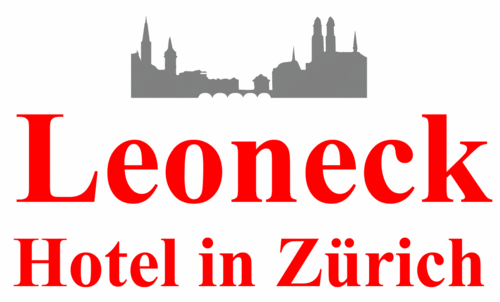 B. Thomas Gierlschreibt aus Zürich eine Mail an einen Freund.Wie ist das Hotelzimmer? Was gibt es in der Stadt?Was möchte er machen?Schreiben Sie zu jedem Punkt ein bis zwei Sätze (circa 25 Wörter). Schreiben Sie auch eine Anrede und einen Gruß.C. Thomas Gierl hat zwei Hobbys. Er spielt gern Trompete und liest gern Biographien. Was kann man noch spielen und lesen? Schreiben Sie fünf Nomen.Er spielt gern…			1.					2.3.Er liest gern…4.5.D. Die Reise nach Zürich ist zu Ende. Am Montag ist Thomas Gierl wieder in seinem Büro. Was gibt es im Büro? Schreiben Sie fünf Nomen in der richtigen Form.Es gibt…1.					2.					3.4.5.Übertragen Sie jetzt alle Antworten auf den Antwortbogen.SprechenPunkte _____  ( max. 20)Gesamt _________ (max.90) x  1,11 = _________________Ответы:SchreibenA1. 13.03.19702. Linz3. Wien4. Praterstraße 255. 16. 23.12.2014je 1 Punkt = max. 6Критерии оценивания части «Письмо»В. Письмо по вопросам. Минимум 25 слов, включая обращение, заключение, артикли и предлоги. При меньшем количестве слов снимается 2 пункта.Выполнение задания, 3 вопроса, за каждый вопрос:4		Задание выполнено, предложение понятно2		Задание выполнено частично вследствие лексических или грамматических ошибок0		Пункт отсутствует или неясенКоммуникативное оформление (обращение и заключение)2		Lieber / liebe…        Viele / Liebe / BesteGrüße1 		НеверноеупотреблениеКоммуникативноеоформлениеотсутствуетМакс. 14 пунктовС. Ответы на 2 вопроса 1  правильная словоформа (артикль и слово)0,5	правильное слово, неверный артикль, за орфографические ошибки балл не снижается, если слово все еще узнаваемоМакс. 10 пунктовКритерии оценивания части «Говорение»5 вопросов и 5 ответовПункты за каждый вопрос3		Заданиевыполнено, вопросясен1,5 		Задание выполнено частично вследствие лексических или грамматических ошибок0		Вопрос неясен, молчаниеПункты за каждый ответ1		Задание выполнено, ответ ясен0,5		Задание выполнено частично вследствие лексических или грамматических ошибок0		Ответ неясен, молчаниеМакс. 20 пунктовПримеры карточек для вопросовКритерии оцениванияПункты, набранные студентом, умножаются на 1,11, получается число в пределах 100.Модуль/неделяНазвание разделов и темТрудоемкость курсаТрудоемкость курсаТрудоемкость курсаМодуль/неделяНазвание разделов и темвсегочасовауд. работа(семинары)самостоятельнаяМодуль 2201641. 1-2Lektion 1. Знакомство. Представление. Bekanntschaft. Sich vorstellen.10821. 3-4Lektion 2. Семья, друзья, персональные данные.Freunde,Familie, Personalien. 1082Модуль 34832163. 1-1Lektion 3. Едаинапитки.Essen und Trinken. 6423. 1-2Lektion  4. Мояквартира: Описаниеквартир, комнат, мебели, ихоценка. Meine Wohnung: Beschreibung von Wohnungen,  Zimmern, Möbeln, ihre Charakteristik.6423. 1-3Lektion  4. Арендажилья. Mieten von Wohnungen und Häusern.6423.2-3Lektion 5. Мой день. Домашние дела. Повседневность. Время работы.MeinTag. Aktivitäten. 6423. 4-5Lektion6. Свободное время. Временагода, погода. Freizeit. Jahreszeiten, Wetter.6423. 6-7Lektion7. Умения. Намерения. Изучение немецкого языка. Fähigkeiten. Absichten. Deutschlernen. 6423. 8-9Lektion 8. Профессия и работа. BerufundArbeit. 6423.10-11Lektion 9. Туризм.Tourismus.642Модуль 4464064.1-2Lektion 10. Здоровье.Gesundheit.10824. 3-4Lektion 11. Вгороде. Вдороге. In der Stadt unterwegs.10824. 5-6Lektion12. Клиент всегда прав (услуги сервис). Der Kunde ist König (Dienstleistungen und Service).10824. 7-8Lektion13. Одежда. Покупки в универмаге. Одеждадляофиса. Kleidung. Einkäufe im Kaufhaus. Bürokleidung. 884. 9-10Lektion14.Праздники. Поздравления.Feste.Glückwünsche.664. 11Повторениеи подготовка к экзамену22Экзамен *1148826Модуль/неделяНазвание разделов и темТрудоемкость курсаТрудоемкость курсаТрудоемкость курсаМодуль/неделяНазвание разделов и темвсегочасовауд. работа(семинары)самостоятельная1Модуль 15232201.1-2Lektion 1. Знакомство. Kennenlernen.13851. 3-4Lektion 2. Дома. Zu Hause.13852.1-2Lektion 3.Приятногоаппетита! Guten Appetit!13852. 3-4Lektion 4.Мирработы. Arbeitswelt.1385Модуль25232202. 5-6Lektion 5.Спортифитнес. Sport und Fitness.13853. 1-2Lektion 6.Образованиеикарьера. Ausbildung und Karriere.13853.3-4Lektion 7. Праздникииподарки. Feste und Geschenke.13853. 5-6Lektion 8. Выходные. Am Wochenende.1385Модуль 35840183. 7-8Lektion 9.Миртоваров. Warenwelt.12844. 1-2Lektion 10. Коммуникация. Kommunikation.12844. 3-4Lektion 11. В дороге. Unterwegs.12844. 5-6Lektion 12. Путешествия. Reisen.12844. 7Повторение и подготовка к экзамену1082Экзамен*16210458Модуль/неделяНазвание разделов и темТрудоемкость курсаТрудоемкость курсаТрудоемкость курсаМодуль/неделяНазвание разделов и темвсегочасовауд. работа(семинары)самостоятельнаяМодуль 15232201. 1-2Kultur. Begriffsgeschichte, Entstehung von Kultur. Kultur und Natur.Kultur und Kunst. Museen und bildende Künste.Verschiedene Kunstgattungen. Kunstgalerien der Welt (die Tretjakow-Gemäldegalerie, die Ermitage, der Louvre usw,), berühmte Künstler der Welt. Bildergeschichten und Kunstwerkeanalyse. 2616101. 3-4Die Kunst der Musik. Aus der Geschichte. Musikrichtung. Weltbekannte Musiker.261610Модуль 25232202. 1-2Architektur. Aus der Geschichte der Baukunst. Verschiedene Architekturstile. Berühmte Architekten.2616102. 3-4Theater. DieEntstehungdesTheaters. Modernes Theater in Deutschland und Russland261610Модуль 35840183. 1-2Kinokunst. Aus der Geschichte von Kinokunst. Berühmte Schauspieler, Regisseure usw.2616103. 3-4Rundfunk und Fernsehen.241683. 5Повторение и подготовка к экзамену88Экзамен*16210458МакроуменияМакроуменияМакроуменияМакроуменияМакроуменияСистемообразующие микроуменияСистемообразующие микроуменияСистемообразующие микроуменияТипы тестовых/контрольных заданийЧтение и АудированиеЧтение и АудированиеЧтение и АудированиеЧтение и АудированиеЧтение и АудированиеЧтение и АудированиеЧтение и АудированиеЧтение и АудированиеЧтение и АудированиеПонимание основной информацииОпределять тему, проблему, назначение текста;Различать основную тему/ идею от подтем/ аргументов/ примеров в защиту выдвинутых идей;Игнорировать незнакомые языковые явления, не мешающие понимать основную информацию;Выделять ключевые слова.Определять избыточную информацию.Определять тему, проблему, назначение текста;Различать основную тему/ идею от подтем/ аргументов/ примеров в защиту выдвинутых идей;Игнорировать незнакомые языковые явления, не мешающие понимать основную информацию;Выделять ключевые слова.Определять избыточную информацию.Определять тему, проблему, назначение текста;Различать основную тему/ идею от подтем/ аргументов/ примеров в защиту выдвинутых идей;Игнорировать незнакомые языковые явления, не мешающие понимать основную информацию;Выделять ключевые слова.Определять избыточную информацию.Определять тему, проблему, назначение текста;Различать основную тему/ идею от подтем/ аргументов/ примеров в защиту выдвинутых идей;Игнорировать незнакомые языковые явления, не мешающие понимать основную информацию;Выделять ключевые слова.Определять избыточную информацию.•	Множественные соответствия: соединить тексты с заголовками или утверждениями, фиксирующими их основную информацию;•	Чтение текстов и определение утверждений к ним как: (richtig/falsch) отражающих основную идею/ расширяющих содержание текста/  сужающих основное содержание текста/ несоответствующих содержанию текста.•	Множественные соответствия: соединить тексты с заголовками или утверждениями, фиксирующими их основную информацию;•	Чтение текстов и определение утверждений к ним как: (richtig/falsch) отражающих основную идею/ расширяющих содержание текста/  сужающих основное содержание текста/ несоответствующих содержанию текста.•	Множественные соответствия: соединить тексты с заголовками или утверждениями, фиксирующими их основную информацию;•	Чтение текстов и определение утверждений к ним как: (richtig/falsch) отражающих основную идею/ расширяющих содержание текста/  сужающих основное содержание текста/ несоответствующих содержанию текста.Понимание запрашиваемой информацииОпределять не/соответствие, наличие или отсутствие запрашиваемой информации в содержании текста;Умение найти запрашиваемую информацию в тексте;Удерживать информацию в краткосрочной памяти, способность воспроизвести ее;Умение доказать истинность/ ложность/ отсутствие информации (с опорой на текст). Определять не/соответствие, наличие или отсутствие запрашиваемой информации в содержании текста;Умение найти запрашиваемую информацию в тексте;Удерживать информацию в краткосрочной памяти, способность воспроизвести ее;Умение доказать истинность/ ложность/ отсутствие информации (с опорой на текст). Определять не/соответствие, наличие или отсутствие запрашиваемой информации в содержании текста;Умение найти запрашиваемую информацию в тексте;Удерживать информацию в краткосрочной памяти, способность воспроизвести ее;Умение доказать истинность/ ложность/ отсутствие информации (с опорой на текст). Определять не/соответствие, наличие или отсутствие запрашиваемой информации в содержании текста;Умение найти запрашиваемую информацию в тексте;Удерживать информацию в краткосрочной памяти, способность воспроизвести ее;Умение доказать истинность/ ложность/ отсутствие информации (с опорой на текст). •	Верно-неверно-нет информации;•	С кратким ответом не более 3-4 слов (заполнение пропусков, заполнение таблиц);•	Разные типы коммуникативных диктантов и диктовок;•	Множественное соответствие: соотнесение устного или письменного текста с визуальным рядом/ невербальным текстом;•	Верно-неверно-нет информации;•	С кратким ответом не более 3-4 слов (заполнение пропусков, заполнение таблиц);•	Разные типы коммуникативных диктантов и диктовок;•	Множественное соответствие: соотнесение устного или письменного текста с визуальным рядом/ невербальным текстом;•	Верно-неверно-нет информации;•	С кратким ответом не более 3-4 слов (заполнение пропусков, заполнение таблиц);•	Разные типы коммуникативных диктантов и диктовок;•	Множественное соответствие: соотнесение устного или письменного текста с визуальным рядом/ невербальным текстом;Детальное понимание текстаПонимание причинно-следственных связей;Понимание эксплицитно и имплицитно представленной информации в тексте: прямо и косвенно представленной информации, подтекста, модальности высказываний, выраженных с помощью различных языковых и речевых средств (интонации, просодических средств, жестов, лексики, грамматики, связующих слов);Способность догадываться о значении незнакомых слов по контексту. Понимание причинно-следственных связей;Понимание эксплицитно и имплицитно представленной информации в тексте: прямо и косвенно представленной информации, подтекста, модальности высказываний, выраженных с помощью различных языковых и речевых средств (интонации, просодических средств, жестов, лексики, грамматики, связующих слов);Способность догадываться о значении незнакомых слов по контексту. Понимание причинно-следственных связей;Понимание эксплицитно и имплицитно представленной информации в тексте: прямо и косвенно представленной информации, подтекста, модальности высказываний, выраженных с помощью различных языковых и речевых средств (интонации, просодических средств, жестов, лексики, грамматики, связующих слов);Способность догадываться о значении незнакомых слов по контексту. Понимание причинно-следственных связей;Понимание эксплицитно и имплицитно представленной информации в тексте: прямо и косвенно представленной информации, подтекста, модальности высказываний, выраженных с помощью различных языковых и речевых средств (интонации, просодических средств, жестов, лексики, грамматики, связующих слов);Способность догадываться о значении незнакомых слов по контексту. •	Множественный выбор•	Множественный выбор•	Множественный выборСтруктурно-смысловые связи текста Понимание структурных особенностей разных типов текста (частей текста);Понимание смысловых связей между частями текста/ фрагментами текста;Знание форматов разных типов текстов (деловой документацииПонимание структурных особенностей разных типов текста (частей текста);Понимание смысловых связей между частями текста/ фрагментами текста;Знание форматов разных типов текстов (деловой документацииПонимание структурных особенностей разных типов текста (частей текста);Понимание смысловых связей между частями текста/ фрагментами текста;Знание форматов разных типов текстов (деловой документацииПонимание структурных особенностей разных типов текста (частей текста);Понимание смысловых связей между частями текста/ фрагментами текста;Знание форматов разных типов текстов (деловой документацииВосстановление текста (множественные подстановки)Восстановление логики текстаСоставление плана текста с ключевыми словамиСоставление ментальной карты текста.Восстановление текста (множественные подстановки)Восстановление логики текстаСоставление плана текста с ключевыми словамиСоставление ментальной карты текста.Восстановление текста (множественные подстановки)Восстановление логики текстаСоставление плана текста с ключевыми словамиСоставление ментальной карты текста.ПисьмоПисьмоПисьмоПисьмоПисьмоПисьмоПисьмоПисьмоПисьмоФиксирование информацииФиксирование информациивыделение ключевых словумение вести конспектумение выразить правильную модальность текстаиспользовать соответствующие связующие слова и элементыотбирать слова и грамматические формыподбор соответствующего лексико-грамматического материала в соответствии с типом текстаопределить цель/тему/проблему своего текставыделение ключевых словумение вести конспектумение выразить правильную модальность текстаиспользовать соответствующие связующие слова и элементыотбирать слова и грамматические формыподбор соответствующего лексико-грамматического материала в соответствии с типом текстаопределить цель/тему/проблему своего текставыделение ключевых словумение вести конспектумение выразить правильную модальность текстаиспользовать соответствующие связующие слова и элементыотбирать слова и грамматические формыподбор соответствующего лексико-грамматического материала в соответствии с типом текстаопределить цель/тему/проблему своего текставыделение ключевых словумение вести конспектумение выразить правильную модальность текстаиспользовать соответствующие связующие слова и элементыотбирать слова и грамматические формыподбор соответствующего лексико-грамматического материала в соответствии с типом текстаопределить цель/тему/проблему своего текстаСоставить список ключевых слов/планРазбить текст на абзацыЗаполнить формуляр, бланкСоставить список ключевых слов/планРазбить текст на абзацыЗаполнить формуляр, бланкРеструктурирование информацииРеструктурирование информациисжатие / расширение текстасоставление планаобобщение информациисохранение смысловых связей отдельных частей и общей логики текстаиспользование форматов различных типов текстовсжатие / расширение текстасоставление планаобобщение информациисохранение смысловых связей отдельных частей и общей логики текстаиспользование форматов различных типов текстовсжатие / расширение текстасоставление планаобобщение информациисохранение смысловых связей отдельных частей и общей логики текстаиспользование форматов различных типов текстовсжатие / расширение текстасоставление планаобобщение информациисохранение смысловых связей отдельных частей и общей логики текстаиспользование форматов различных типов текстовВосстановить/написать текст по ключевым словам/по плану/по ментальной картеВосстановить/написать текст по ключевым словам/по плану/по ментальной картеТипы письменных текстовТипы письменных текстовличное письмо, электронное письмо, анкета, запись в блоге/чате, поздравительная открытка, список покупок, записка побудительного характера, составление ежедневника, презентация,личное письмо, электронное письмо, анкета, запись в блоге/чате, поздравительная открытка, список покупок, записка побудительного характера, составление ежедневника, презентация,личное письмо, электронное письмо, анкета, запись в блоге/чате, поздравительная открытка, список покупок, записка побудительного характера, составление ежедневника, презентация,личное письмо, электронное письмо, анкета, запись в блоге/чате, поздравительная открытка, список покупок, записка побудительного характера, составление ежедневника, презентация,личное письмо, электронное письмо, анкета, запись в блоге/чате, поздравительная открытка, список покупок, записка побудительного характера, составление ежедневника, презентация,личное письмо, электронное письмо, анкета, запись в блоге/чате, поздравительная открытка, список покупок, записка побудительного характера, составление ежедневника, презентация,ГоворениеГоворениеГоворениеГоворениеГоворениеГоворениеГоворениеГоворениеГоворениеМонолог:(описание, повествование, рассуждение, сравнение, сообщение)Доклады, презентации, беседы, Монолог:(описание, повествование, рассуждение, сравнение, сообщение)Доклады, презентации, беседы, Монолог:(описание, повествование, рассуждение, сравнение, сообщение)Доклады, презентации, беседы, 1) Реализация речевых функций: не/согласие, удивление, поощрение, порицание, запрос/ сообщение / переспрос/ уточнение информации и т.д.Умение выразить мысль;Умение выразить словами (описать) чувства/эмоции;Умение аргументировать/контр аргументировать позицию;Использование связующих слов, союзов и связок;Умение начать/ продолжить/завершить общение.Использование риторических приемов (интонация, ударение, пауза, тембр, громкость, невербальные средства, +Использование приемов убеждения, создания нужного впечатления, способность  вызвать нужную реакцию). Структурировать высказывание. Создавать разные типы устных текстов.Менять коммуникативные позиции в процессе взаимодействия.1) Реализация речевых функций: не/согласие, удивление, поощрение, порицание, запрос/ сообщение / переспрос/ уточнение информации и т.д.Умение выразить мысль;Умение выразить словами (описать) чувства/эмоции;Умение аргументировать/контр аргументировать позицию;Использование связующих слов, союзов и связок;Умение начать/ продолжить/завершить общение.Использование риторических приемов (интонация, ударение, пауза, тембр, громкость, невербальные средства, +Использование приемов убеждения, создания нужного впечатления, способность  вызвать нужную реакцию). Структурировать высказывание. Создавать разные типы устных текстов.Менять коммуникативные позиции в процессе взаимодействия.Повторить информацию без изменений исходного текста. Прочитать текст вслух (используя разметку и без нее). Согласиться/опровергнуть/ усомниться и т.д. с опорой на заданную информацию/ ситуацию. Составить предложение по ключевым словам.Перефразировать/ адаптировать исходную информацию с учетом специфики конкретной аудитории или ситуации; Дать краткий/развёрнутый  ответ на вопрос Сужение исходного текста. Расширение исходного текста. Аргументировать ту или иную позицию.Выстраивать/устанавливать причинно-следственные связи. Пересказ. Реферирование исходного текста. Формулирование уточняющих вопросов к утверждению. Переспрос. Повторить информацию без изменений исходного текста. Прочитать текст вслух (используя разметку и без нее). Согласиться/опровергнуть/ усомниться и т.д. с опорой на заданную информацию/ ситуацию. Составить предложение по ключевым словам.Перефразировать/ адаптировать исходную информацию с учетом специфики конкретной аудитории или ситуации; Дать краткий/развёрнутый  ответ на вопрос Сужение исходного текста. Расширение исходного текста. Аргументировать ту или иную позицию.Выстраивать/устанавливать причинно-следственные связи. Пересказ. Реферирование исходного текста. Формулирование уточняющих вопросов к утверждению. Переспрос. Повторить информацию без изменений исходного текста. Прочитать текст вслух (используя разметку и без нее). Согласиться/опровергнуть/ усомниться и т.д. с опорой на заданную информацию/ ситуацию. Составить предложение по ключевым словам.Перефразировать/ адаптировать исходную информацию с учетом специфики конкретной аудитории или ситуации; Дать краткий/развёрнутый  ответ на вопрос Сужение исходного текста. Расширение исходного текста. Аргументировать ту или иную позицию.Выстраивать/устанавливать причинно-следственные связи. Пересказ. Реферирование исходного текста. Формулирование уточняющих вопросов к утверждению. Переспрос. Диалог: интервью, диалог-расспрос, диалог-обмен мнениями/ фактической информацией, смешанные формы диалога, Диалог: интервью, диалог-расспрос, диалог-обмен мнениями/ фактической информацией, смешанные формы диалога, Диалог: интервью, диалог-расспрос, диалог-обмен мнениями/ фактической информацией, смешанные формы диалога, 1) Реализация речевых функций: не/согласие, удивление, поощрение, порицание, запрос/ сообщение / переспрос/ уточнение информации и т.д.Умение выразить мысль;Умение выразить словами (описать) чувства/эмоции;Умение аргументировать/контр аргументировать позицию;Использование связующих слов, союзов и связок;Умение начать/ продолжить/завершить общение.Использование риторических приемов (интонация, ударение, пауза, тембр, громкость, невербальные средства, +Использование приемов убеждения, создания нужного впечатления, способность  вызвать нужную реакцию). Структурировать высказывание. Создавать разные типы устных текстов.Менять коммуникативные позиции в процессе взаимодействия.1) Реализация речевых функций: не/согласие, удивление, поощрение, порицание, запрос/ сообщение / переспрос/ уточнение информации и т.д.Умение выразить мысль;Умение выразить словами (описать) чувства/эмоции;Умение аргументировать/контр аргументировать позицию;Использование связующих слов, союзов и связок;Умение начать/ продолжить/завершить общение.Использование риторических приемов (интонация, ударение, пауза, тембр, громкость, невербальные средства, +Использование приемов убеждения, создания нужного впечатления, способность  вызвать нужную реакцию). Структурировать высказывание. Создавать разные типы устных текстов.Менять коммуникативные позиции в процессе взаимодействия.Повторить информацию без изменений исходного текста. Прочитать текст вслух (используя разметку и без нее). Согласиться/опровергнуть/ усомниться и т.д. с опорой на заданную информацию/ ситуацию. Составить предложение по ключевым словам.Перефразировать/ адаптировать исходную информацию с учетом специфики конкретной аудитории или ситуации; Дать краткий/развёрнутый  ответ на вопрос Сужение исходного текста. Расширение исходного текста. Аргументировать ту или иную позицию.Выстраивать/устанавливать причинно-следственные связи. Пересказ. Реферирование исходного текста. Формулирование уточняющих вопросов к утверждению. Переспрос. Повторить информацию без изменений исходного текста. Прочитать текст вслух (используя разметку и без нее). Согласиться/опровергнуть/ усомниться и т.д. с опорой на заданную информацию/ ситуацию. Составить предложение по ключевым словам.Перефразировать/ адаптировать исходную информацию с учетом специфики конкретной аудитории или ситуации; Дать краткий/развёрнутый  ответ на вопрос Сужение исходного текста. Расширение исходного текста. Аргументировать ту или иную позицию.Выстраивать/устанавливать причинно-следственные связи. Пересказ. Реферирование исходного текста. Формулирование уточняющих вопросов к утверждению. Переспрос. Повторить информацию без изменений исходного текста. Прочитать текст вслух (используя разметку и без нее). Согласиться/опровергнуть/ усомниться и т.д. с опорой на заданную информацию/ ситуацию. Составить предложение по ключевым словам.Перефразировать/ адаптировать исходную информацию с учетом специфики конкретной аудитории или ситуации; Дать краткий/развёрнутый  ответ на вопрос Сужение исходного текста. Расширение исходного текста. Аргументировать ту или иную позицию.Выстраивать/устанавливать причинно-следственные связи. Пересказ. Реферирование исходного текста. Формулирование уточняющих вопросов к утверждению. Переспрос. ПолилогКруглый стол, дискуссии, дебатыПолилогКруглый стол, дискуссии, дебатыПолилогКруглый стол, дискуссии, дебаты1) Реализация речевых функций: не/согласие, удивление, поощрение, порицание, запрос/ сообщение / переспрос/ уточнение информации и т.д.Умение выразить мысль;Умение выразить словами (описать) чувства/эмоции;Умение аргументировать/контр аргументировать позицию;Использование связующих слов, союзов и связок;Умение начать/ продолжить/завершить общение.Использование риторических приемов (интонация, ударение, пауза, тембр, громкость, невербальные средства, +Использование приемов убеждения, создания нужного впечатления, способность  вызвать нужную реакцию). Структурировать высказывание. Создавать разные типы устных текстов.Менять коммуникативные позиции в процессе взаимодействия.1) Реализация речевых функций: не/согласие, удивление, поощрение, порицание, запрос/ сообщение / переспрос/ уточнение информации и т.д.Умение выразить мысль;Умение выразить словами (описать) чувства/эмоции;Умение аргументировать/контр аргументировать позицию;Использование связующих слов, союзов и связок;Умение начать/ продолжить/завершить общение.Использование риторических приемов (интонация, ударение, пауза, тембр, громкость, невербальные средства, +Использование приемов убеждения, создания нужного впечатления, способность  вызвать нужную реакцию). Структурировать высказывание. Создавать разные типы устных текстов.Менять коммуникативные позиции в процессе взаимодействия.Повторить информацию без изменений исходного текста. Прочитать текст вслух (используя разметку и без нее). Согласиться/опровергнуть/ усомниться и т.д. с опорой на заданную информацию/ ситуацию. Составить предложение по ключевым словам.Перефразировать/ адаптировать исходную информацию с учетом специфики конкретной аудитории или ситуации; Дать краткий/развёрнутый  ответ на вопрос Сужение исходного текста. Расширение исходного текста. Аргументировать ту или иную позицию.Выстраивать/устанавливать причинно-следственные связи. Пересказ. Реферирование исходного текста. Формулирование уточняющих вопросов к утверждению. Переспрос. Повторить информацию без изменений исходного текста. Прочитать текст вслух (используя разметку и без нее). Согласиться/опровергнуть/ усомниться и т.д. с опорой на заданную информацию/ ситуацию. Составить предложение по ключевым словам.Перефразировать/ адаптировать исходную информацию с учетом специфики конкретной аудитории или ситуации; Дать краткий/развёрнутый  ответ на вопрос Сужение исходного текста. Расширение исходного текста. Аргументировать ту или иную позицию.Выстраивать/устанавливать причинно-следственные связи. Пересказ. Реферирование исходного текста. Формулирование уточняющих вопросов к утверждению. Переспрос. Повторить информацию без изменений исходного текста. Прочитать текст вслух (используя разметку и без нее). Согласиться/опровергнуть/ усомниться и т.д. с опорой на заданную информацию/ ситуацию. Составить предложение по ключевым словам.Перефразировать/ адаптировать исходную информацию с учетом специфики конкретной аудитории или ситуации; Дать краткий/развёрнутый  ответ на вопрос Сужение исходного текста. Расширение исходного текста. Аргументировать ту или иную позицию.Выстраивать/устанавливать причинно-следственные связи. Пересказ. Реферирование исходного текста. Формулирование уточняющих вопросов к утверждению. Переспрос. 10 – 8 баллов«отлично»7 – 6 баллов«хорошо»5 – 4 балла«удовлетворительно»3 – 1 балл«неудовлетворительно»100% шкалашкала НИУ ВШЭ95-100%1090-94%985-89%879-84%773-78%666-72%560-65%438-59%318-37%20-17%1БаллСодержаниеСтруктура и связностьЛексикаГрамматика10Абсолютно полностью соответствует всем требованиям заданияПонятно структурирует полностью развернутый ответИспользует связность таким образом, что не привлекает вниманиеУмело составляет параграфыИспользует разнообразную и сложную лексику естественным образом, возможны редкиеИспользует разнообразные структуры с гибкостью и точностью, возможны редкие мелкие недочеты9Практически соответствует всем требованиям заданияПредставляет, подчеркивает и иллюстрирует ключевые пункты/идеи ясно и подходящим образомИнформация и идеи следуют логическиХорошо справляется со связностьюСвободно использует разнообразную лексику для передачи точного смыслаУмело использует специфичную лексику, могут быть некоторые неточности в выборе слов или словосочетанийВозможны редкие ошибки в орфографии или словообразовании Использует разнообразные структурыБольшинство предложений составлено без ошибокСовершает только редкие ошибки или неточности8Соответствует требованиям заданияПредставляет понятный обзор основных трендов, различий и стадийЯсно представляет и подчеркивает  ключевые пункты/идеи, но ответ мог быть более развернутымЛогически организует информацию и идеи, понятное развитие мыслиИспользует ряд методов связности текста подходящим образом, но может быть недостаточное или избыточное использование связокИспользует достаточно разнообразную лексику для гибкости и точностиИспользует менее распространенную лексику с некоторым пониманием стиля и словосочетанияВозможны редкие ошибки в выборе слов, орфографии или словообразованииИспользует различные сложные конструкцииЧасто составляет предложения без ошибокХорошо управляет грамматикой и пунктуацией, но может совершать некоторые ошибки7Выполняет требования заданияВ обзоре представляет соответствующую информацию Ясно представляет и подчеркивает  ключевые пункты/идеи, но детали могут быть нерелевантными, неподходящими или неточнымиОрганизует информацию связным образом, понятное развитие мыслиИспользует ряд методов связности текста эффективно, но связки внутри и между предложениями могут быть неверными или механическимиНе всегда использует ссылки соответствующим образомИспользует достаточно разнообразную лексику для заданияПытается использовать менее распространенную лексику, но с неточностьюВозможны ошибки в  орфографии или словообразовании, но это не препятствует пониманиюИспользует как простые, так и сложные конструкцииСовершает некоторые ошибки в грамматике и пунктуации, но они редко мешают пониманию6В целом выполняет задание, местами формат может быть неподходящийПриводит детали механически при отсутствии  понятного обзора, может не быть данных, подтверждающих описаниеПредставляет, но не раскрывает ключевые пункты/идеи, может быть тенденция к акцентированию внимания на деталяхПредставляет информацию в соответствии с некой организацией, но может быть недостаточное развитие мыслиНеверно, неточно использует связкиМожет повторяться из-за недостатка ссылок и перефразированияИспользует ограниченную лексику, соответствующую заданиюДопускает заметные ошибки в  орфографии или словообразовании, которые могут препятствовать пониманиюИспользует ограниченное число конструкцийПробует составлять сложные предложения, но они менее точные по сравнению с простымиМожет совершать частые грамматические ошибки, пунктуация может быть неверной, ошибки вызывают сложности для читателя5Пытается выполнить задание, но не раскрывает все ключевые пункты/идеи, формат может быть неподходящимМожет путать ключевые пункты/идеи с деталями, части могут быть непонятными, нерелевантными, повторяющимися или неточнымиПредставляет информацию и идеи, но они не связаны, отсутствует развитие мыслиИспользует некоторые базовые связки, но они могут быть неточными и повторятьсяИспользует только базовую лексику, возможно, повторяющуюся или несоответствующую заданиюСлабо управляет образованием слов и орфографиейОшибки могут вызывать напряжение у читателяИспользует очень ограниченное число конструкций с редким использованием подчиненных частей предложенияНекоторые предложения правильные, но ошибки преобладают, пунктуация часто неверная4Не удалось выполнить задание,  неверно понял заданиеПредставляет ограниченные идеи, которые могут быть преимущественно нерелевантными/ повторяющимисяНе организует идеи логическиМожет использовать ограниченный круг связок, которые могут не соответствовать логике идейИспользует очень ограниченную лексику и слабо управляет образованием слов и орфографиейОшибки могут сильно искажать идеюПробует составлять различные предложения, но ошибки в грамматике и пунктуации преобладают и мешают пониманию3Ответ мало соответствует заданиюСлабо управляет структурой ответаИспользует крайне ограниченную лексику, отсутствует управление словообразованием и орфографиейНе может использовать конструкции кроме как в виде заученных фраз2Ответ полностью не соответствует заданиюИдею едва можно понятьМожет использовать только отдельные словаНе может использовать конструкции кроме как в виде заученных фраз1Ответ только отчасти соответствует заданиюНе удается передать какую-либо идеюМожет использовать только отдельные словаНе может использовать конструкции совсем0Не присутствовал                       Не приступил к заданию в каком-либо виде                     Написал полностью заученный ответНе присутствовал                       Не приступил к заданию в каком-либо виде                     Написал полностью заученный ответНе присутствовал                       Не приступил к заданию в каком-либо виде                     Написал полностью заученный ответНе присутствовал                       Не приступил к заданию в каком-либо виде                     Написал полностью заученный ответБаллБеглость и связность речиЛексикаГрамматикаПроизношение10Говорит бегло без повторений или исправленийГоворит связно с использованием соответствующих связокПолностью раскрывает темуИспользует лексику на пройденную тему свободно и точно Использует разнообразные структуры естественно и подходящим образомПостоянно использует верные конструкции• использует полный спектр фонетических особенностей с точностью и тонкостью• речь абсолютно понятна9Говорит бегло с редкими повторениями или исправлениямиПаузы связаны с идеями, а не поиском слов или грамматикиГоворит связно с использование соответствующих связокПолностью раскрывает тему Использует лексику на пройденную тему свободно и точно Использует разнообразные структуры естественно и подходящим образомПостоянно использует верные конструкции, не учитывая неточности, характерные для устной речи• использует полный спектр фонетических особенностей с точностью и тонкостью только со случайными оговорками• речь легко понять; акцент оказывает минимальное влияние на понимание8Говорит бегло с редкими повторениями или исправлениямиПаузы обычно связаны с идеями, редко с поиском слов или грамматикиРазвивает тему логически и связноСвободно использует разнообразную лексику для передачи точного смыслаИспользует разнообразные конструкции свободноБольшинство предложений составлено без ошибок, с некоторыми редкими неточностями и/или несистематическими ошибками•  демонстрирует все положительные черты оценки 7 и некоторые, но не все, положительные черты оценки 97В целом говорит без заметных трудностей или потери логикиСвободно использует ряд логических связокПаузы иногда связаны с поиском слов или грамматики, встречаются повторения или исправленияСвободно использует лексику для обсуждения различных темИспользует ряд сложных конструкций свободноЧасто составляет предложения без ошибок, но некоторые грамматические ошибки повторяются• использует различные особенности произношения с небольшими ошибками• в целом, речь понятна, хотя произношение отдельных слов или звуков снижает ясность 6Желает говорить подробно, но может иногда терять связность из-за повторений, исправлений и паузИспользует ряд логических связок, но всегда корректноИмеет достаточный словарный запас для подробного обсуждения тем и сохраняет смысл понятным, не смотря на ошибкиИспользует как простые, так и сложные конструкции, но не всегда свободноМожет совершать частые ошибки в сложных конструкциях, но это редко вызывает непониманиедемонстрирует все положительные черты оценки 5 и некоторые, но не все, положительные черты оценки 75Обычно сохраняет поток речи, но использует повторения, исправления и замедление речи Чрезмерно использует ряд логических связокСвободно ведет простой разговор, но более сложная речь вызывает затрудненияГоворит на знакомые и незнакомые темы, но словарный запас ограниченИспользует простые предложения достаточно точноИспользует ограниченное число сложных конструкций, но они обычно содержат ошибки  и вызывают проблемы с пониманием• использует ограниченный диапазон особенностей произношения• есть попытки контролировать функций, но с частыми провалами• неправильное произношение может вызвать некоторую сложность для слушателя4Не может отвечать без заметных пауз, говорит медленно, с повторениями и исправлениямиСоединяет простые предложения, но с повторением простых связок  и нарушением связностиМожет говорить на знакомые темы, но передает только основной смысл незнакомых тем и совершает частые ошибки в выборе словИспользует простые предложения и структуры, но подчиненные части предложения редкиЧасто совершает ошибки, которые вызывают неверное пониманиедемонстрирует все положительные черты оценки 3 и некоторые, но не все, положительные черты оценки 53Говорит с длинными паузамиПлохо связывает простые предложенияИспользует только простые ответы, часто не может сообщить базовую информациюИспользует простую лексику для сообщения личной информацииНе имеет достаточного словарного запаса для разговора на незнакомые темыПытается использовать простые предложения, но с переменным успехом, полагается на заученные высказыванияСовершает многочисленные ошибки, за исключением в заученных предложенияхРечь часто неразборчива2Делает большие паузы перед большинством словОбщение практически невозможноИспользует только отдельные слова или заученные высказыванияНе может составить простые предложения1Общение невозможноОтсутствует речь для оцениванияОбщение невозможноОтсутствует речь для оцениванияОбщение невозможноОтсутствует речь для оцениванияОбщение невозможноОтсутствует речь для оценивания0Не присутствовалНе присутствовалНе присутствовалНе присутствовалЧасти работыРазделы работыПроверяемые элементы содержанияКоличество заданийКоличество заданийКоличество заданийКоличество заданийБазовые задания (Б)Базовые задания (Б)Части работыРазделы работыПроверяемые элементы содержаниявсегоС выбором ответа и кратким ответомС заполнением пропусковС развёрнутым ответомКол-воМакс. баллвнеаудиторныевнеаудиторныевнеаудиторныевнеаудиторныевнеаудиторныевнеаудиторныевнеаудиторныевнеаудиторныевнеаудиторные1Лексика и грамматика (тест)- знание предлогов движения и артиклей дательного падежа- правильное словоупотребление- корректная формулировка предложений311-113-----3111010102Чтение- глобальное понимание текста- понимание запрашиваемой информации1111----11553Письмо- написание записки адресату (вежливые формулировки)2--115аудиторныеаудиторныеаудиторныеаудиторныеаудиторныеаудиторныеаудиторныеаудиторныеаудиторные4Аудирование- общее или полное понимание запрашиваемой информации33--355Говорениедиалог:- запрос информации- ответы на вопросы- информирование собеседника- использование речевых клишемонолог с использованием опорных вопросов11--1111105Итого:1473314100Уровни сложностиЧисло заданийМаксимальный балл за задания данного уровня сложностиПроцент максимального балла за задания данного уровня сложности от максимального балла за всю работуБазовый141010%Итого:№ заданияПроверяемое умениеКоличество заданийУровень сложности заданияТипзаданияМаксимальный балл за выполнение заданияЧасть 1Часть 1Часть 1Часть 1Часть 1Часть 11-3, 5Корректно применять грамматические правила при решении заданий4БЗП, ВО104Употреблять лексические единицы в соответствии с поставленной задачей1БРО10Часть 2Часть 2Часть 2Часть 2Часть 2Часть 21Пониматьобщее содержание письменного текста1БВО52Понимать запрашиваемую информацию в письменном тексте1БВО5Часть 3Часть 3Часть 3Часть 3Часть 3Часть 31Составить сообщение адресату2БРО5Часть 4Часть 4Часть 4Часть 4Часть 4Часть 41-3Понимание основного содержания звучащей речи3ПВО5Часть 5Часть 5Часть 5Часть 5Часть 5Часть 51Начинать, поддерживать и заканчивать беседу; задавать и отвечать на вопросы1ПРО102Грамотно формулировать ответы на вопросы; связно и логично вести рассказ1ПРО5ИТОГО: 14100ЧастьРаздел работыОбразцы задания1Лексика и грамматикаЗаполните пропуски.2ЧтениеПрочтите текст, выберите верный ответ.3ПисьмоНапишите вежливую просьбу4АудированиеПрослушайте текст, выберите правильный вариант5ГоворениеВаш мобильный телефон сломался. Расскажите, что Вы предпримите.InsgesamtTeil 1Teil 2Teil 3Teil 4Teil 5100 PunkteWortschatz und GrammatikLesenSchreibenHören Sprechen100 Punktemax. 50 Punktemax. 10 Punktemax. 10 Punktemax. 15 Punktemax. 15 Punkte a)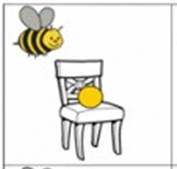  b)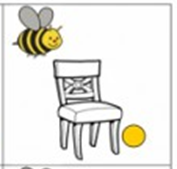  c)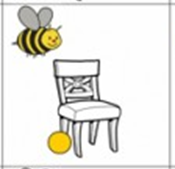  d)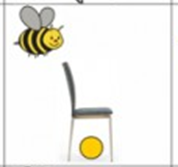  e)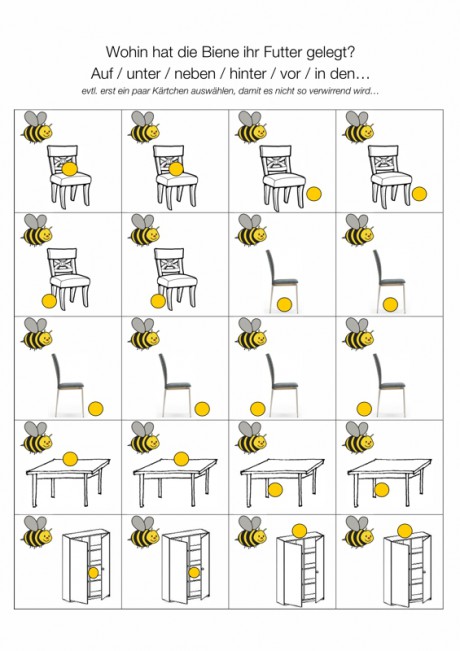  f)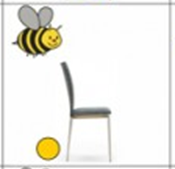  g) h)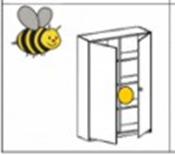  i) i) j)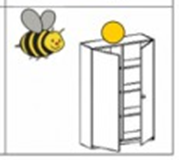  j)Nr.Stellungrichtigfalsch1Eltern müssen für die Kinder als Vorbilder dienen.2Schulanfänger sehen und hören anders.3Kinder sind sehr familienbezogen4Kinder haben aber auch eine "lange Leitung"5Kinder können schon in einem Alter von 3 Jahren rechts und links unterscheidenNr.Von wem ist die Rededer Menschdas Tier1Beifahrer mit vier Pfoten2Herrchen und Frauchen3größere Rassen4auf die Rückbank oder in den Kofferraum eines Wagens gehören5mit Versicherungsproblemen rechnenNummerjaneinDer HofdienstDer Schulhof ist nicht für alleJede Klasse ist im Schulhofdie Schüler einer KlasseDas dauert 10 MinutenDer Hofdienst gibt es…bei uns in der SchuleDer Hofdienst gibt es…sei SiemensSeine Aufgabe ist…natürlich.Seine Aufgabe ist…den Schulhof sauber haltenJede Klasse…muss das einmal machenJede Klasse…funktioniert so.Den Schulhof macht man…jede 7 Minuten sauberDen Schulhof macht man…nach der großen Pause sauberZwei Schüler einer Klassesammeln den Mühl aufZwei Schüler einer KlassegehenAutomarkegenanntAudiBentleyFordJaguarLanciaMattigMercedes-BenzNissanOpelPorscheSprechenSprechenThema: In der Stadt unterwegsThema: In der Stadt unterwegszur Kirche kommenWo liegt die Apotheke?SprechenSprechenThema: In der Stadt unterwegsThema: In der Stadt unterwegsWo kann man hier Briefmarken kaufen?FahrplanSprechenSprechenThema: In der Stadt unterwegsThema: In der Stadt unterwegsVerkehrsmittelFahrkarteSprechenSprechenThema: In der Stadt unterwegsThema: In der Stadt unterwegsFlugticketsVerspätungSprechenSprechenThema: In der Stadt unterwegsThema: In der Stadt unterwegsAnkunftAbfahrtSprechenSprechenThema: Der Kunde ist KönigThema: Der Kunde ist Königein Telefon reparierenDer Computer ist kaputtSprechenSprechenThema: Der Kunde ist KönigThema: Der Kunde ist KönigDas Radio funktioniert nichtein Zimmer im Hotel buchenSprechenSprechenThema: Der Kunde ist KönigThema: Der Kunde ist Königgleich Kaffee im Büro kochenim RestaurantSprechenSprechenThema: Der Kunde ist KönigThema: Der Kunde ist KönigWurst und Schinken kaufeneine Flugkarte kaufenSprechenSprechenThema: Der Kunde ist KönigThema: Der Kunde ist KönigDer Fernseher ist zu lautdas Auto reparierenНабранныезавсюконтрольную баллыОценка9-10 баллов1.11-20баллов2.21-30баллов3.31-40баллов4.41-50баллов5.51-60баллов6.61-70баллов7.71-80баллов8.81-90баллов9.91-100баллов10.Aufgabe 1demdem, derdem, demAufgabe 2a. 3;b. 7;c. 1;d. 8;e. 9;f. 5;g. 4;h. 8;i. 10;j. 2Aufgabe 3Vor dernach demBeim / Bei demBeim / Bei demvor demnach derbei dernach dernach demvor derAufgabe 4Könnten Sie bitte mir das Kleid in Größe 46 bringen?Könnten Sie bitte das Fenster schließen?Mama, würdest du bitte mich kochen lernen?Würdest du bitte das Radio lauter machen?Könnten Sie bitte mir die Speisekarte bringen?Würdest du bitte meine Jacke bringen?Könnten Sie bitte das Fenster aufmachen?Könnten Sie bitte mir die Informationen lesen?Würdest du bitte mich wecken?Könnten Sie bitte mir die Hose in anderer Farbe bringen?Aufgabe 5inBisbisInumBisumAmumabInAbamumbisЗадание 11. richtig2. richtig3. falsch4. richtig5. falschЗадание 2das Tierder Menschdas Tierdas Tierder MenschЗадание 11. ja2. nein3. nein4. ja5. jaЗадание 21. a)2. b)3. a)4. b)5. a)Задание 31. Opel2. Ford3. Porsche4. Audi / Audi-Sport5. JaguarЧасти работыРазделы работыПроверяемые элементы содержанияКоличество заданийКоличество заданийКоличество заданийКоличество заданийБазовые задания (Б)Базовые задания (Б)Части работыРазделы работыПроверяемые элементы содержаниявсегоС выбором ответа и кратким ответомС заполнением пропусковС развёрнутым ответомКол-воМакс. балл1Аудирование- общее или полное понимание запрашиваемой информации1616202Чтение- понимание запрашиваемой информации2020203Письмо- написание письма по вопросам- заполнение формуляра- ответ на вопрос 112211146105Говорениедиалог:- запрос информации- ответы на вопросы5520Итого:45381690№ заданияПроверяемое умениеКоличество заданийТип заданияМаксимальный балл за выполнение задания1-3Понимание основного содержания звучащей речи16ВО201-20Понимать содержание письменного текста20ВО20АЗаполнить формуляр6ЗП6ВСоставить сообщение адресату2РО14СОтветить на вопросы2КО101 Формулировать вопросы и отвечать на вопросы5РО20ИТОГО: 5190ЧастьРаздел работыОбразцы задания1АудированиеПрослушайте текст, выберите правильный вариант2ЧтениеПрочтите текст, выберите верный ответ.3ПисьмоНапишите вежливую просьбу5ГоворениеЗадайте вопрос с данным словом.InsgesamtTeil 1Teil 2Teil 3Teil 590 PunkteHören LesenSchreibenSprechen90 Punktemax. 20 Punktemax. 20 Punktemax. 30 Punktemax. 20 PunkteHören1.   □ R    □ F2.   □ R    □ F3.   □ R    □ F4.   □ R    □ F5.   □ R    □ F6.   □ R    □ F7.   □ R    □ F8.   □ R    □ F9.   □ R    □ F 10. □ R    □ F11.   □ R    □ F12.  □ R    □ F Punkte _____  ( max. 12)13. □a    □b    □c14. □a    □b    □c15. □a    □b    □c16. □a    □b    □c2x Punkte ______ (max. 8)Gesamt ______ (max. 20)Lesen1.   □ R    □ F2.   □ R    □ F3.   □ R    □ F4.   □ R    □ F5.   □ R    □ F6.   □ R    □ F7.   □ R    □ F8.   □ R    □ F9.   □ R    □ F 10. □ R    □ F11.  □ a    □ b12.  □ a    □ b13.  □ a    □b14.  □ a    □b15.  □ a    □b16.  □ a    □b17.  □ a    □b18.  □ a    □b19.  □ a    □b20.  □a     □bPunkte _____(max. 20)SchreibenFormular1.2.3.4.5.6.Punkte _____ (max. 6)Vom Prüfer auszufüllen!Brief Punkte_____ (max. 14)2 FragenPunkte _____ (max. 10)Gesamt ______ (max. 30)Hören1.    R2.   F3.   F4.   R5.   R6.   R7.   R8.  F9.  F10.  R11.   F12.  R13.  a14.  c    15.  c16.  b    Lesen1.  R2.  F3.  F    4.  R5.  R     6.  F      7.  R    8.  F  9.   F    10. F   11.  a12.  a13.  b14.  a15.  a16.  b17.  a18.  a19.  b 20. bVornameFamiliennamekommenwohnenSpracheHeimatstadtНабранные за всю контрольную баллыОценка9-10 баллов1.11-20 баллов 2.21-30 баллов 3.31-40 баллов4.41-50баллов5.51-60баллов6.61-70баллов7.71-80баллов8.81-90баллов9.91-100баллов10.